Об утверждении Генерального плана Большефроловского сельского поселения Буинского муниципального района Республики Татарстан (внесение изменений) В соответствии со статьей 24 Градостроительного кодекса Российской Федерации, пунктом 20 части 1 статьи 14 Федерального закона от 6 октября 2003 года № 131-ФЗ «Об общих принципах организации местного самоуправления в Российской Федерации», Уставом Буинского муниципального района, Совет Буинского муниципального района Республики Татарстан РЕШИЛ: Утвердить Генеральный план Большефроловского сельского поселения Буинского муниципального района Республики Татарстан (внесение изменений), согласно приложению.3. Настоящее решение вступает в силу со дня официального опубликования на Официальном портале правовой информации Республики Татарстан (http://pravo.tatarstan.ru/), а также подлежит размещению на Портале муниципальных образований Республики Татарстан в информационно-телекоммуникационной сети Интернет (http://buinsk.tatarstan.ru).4. Контроль за исполнением настоящего решения возложить на заместителя главы Буинского муниципального района И.Ф.Еремеева.Глава Буинского муниципального района,                                председатель Совета 								Р.Р. КамартдиновПриложение к решению Совета Буинского муниципального района РТот 25 октября 2023 №1-53Государственное бюджетное учреждение «Фонд пространственных данных Республики Татарстан»ГЕНЕРАЛЬНЫЙ ПЛАН БОЛЬШЕФРОЛОВСКОГО СЕЛЬСКОГО ПОСЕЛЕНИЯБУИНСКОГО МУНИЦИПАЛЬНОГО РАЙОНА РЕСПУБЛИКИ ТАТАРСТАН(внесение изменений)Положение о территориальном планированииКазань 2023 СОДЕРЖАНИЕСОДЕРЖАНИЕ	41.	ВВЕДЕНИЕ	52.	ОБЩИЕ СВЕДЕНИЯ О БОЛЬШЕФРОЛОВСКОМ СЕЛЬСКОМ ПОСЕЛЕНИИ БУИНСКОГО МУНИЦИПАЛЬНОГО РАЙОНА	93.	ПЕРЕЧЕНЬ МЕРОПРИЯТИЙ ФЕДЕРАЛЬНОГО, РЕГИОНАЛЬНОГО И МЕСТНОГО ЗНАЧЕНИЙ ПО ГЕНЕРАЛЬНОМУ ПЛАНУ Большефроловского СЕЛЬСКОГО ПОСЕЛЕНИЯ БУИНСКОГО МУНИЦИПАЛЬНОГО РАЙОНА	103.1. Общие организационные мероприятия	103.2. Мероприятия по развитию промышленного производства	103.3. Мероприятия по развитию агропромышленного комплекса	103.4	. Мероприятия по развитию лесного комплекса	123.5	. Мероприятия по развитию жилищной инфраструктуры	143.6	. Мероприятия по развитию системы обслуживания населения	163.7	. Мероприятия по развитию территорий кладбищ	213.8	. Мероприятия по развитию туристско-рекреационных территорий	213.9	. Мероприятия по развитию транспортно-коммуникационной инфраструктуры	263.10. Мероприятия по установлению границ населенных пунктов	303.11. Мероприятия по охране окружающей среды	413.12. Мероприятия по развитию инженерной инфраструктуры	513.13. Мероприятия по развитию инженерной подготовки территории	553.14. Мероприятия по гражданской обороне, предупреждению чрезвычайных ситуаций природного и техногенного характера	554. Параметры функциональных зон	565.	ТАБЛИЦА ВНЕСЕНИЯ ИЗМЕНЕНИЙ В ГЕНЕРАЛЬНЫЙ ПЛАН БОЛЬШЕФРОЛОВСКОГО СЕЛЬСКОГО ПОСЕЛЕНИЯ БУИНСКОГО МУНИЦИПАЛЬНОГО РАЙОНА РЕСПУБЛИКИ ТАТАРСТАН	61ВВЕДЕНИЕПроект внесения изменений в генеральный план Большефроловского сельского поселения Буинского муниципального района Республики Татарстан разработан ГБУ «Фонд пространственных данных РТ» на основании Постановления исполнительного комитета Буинского муниципального района Республики Татарстан о внесении изменений в генеральный план Большефроловского сельского поселения №4-п от 10.01.2022г., в соответствии с заданием на проектирование.Заказчиком на разработку проекта внесения изменений в генеральный план является исполнительный комитет Большефроловского сельского поселения Буинского муниципального района Республики Татарстан.Изменения вносятся в проект генерального плана, утвержденного Решением Совета Большефроловского сельского поселения Буинского муниципального района Республики Татарстан» от 09.11.2018 г. №5-35 с актуализацией исходных данных на начало 2022 года, для данного генерального плана, а также в части установления границы с.Большое Фролово, включения земельного участка с кадастровым номером 16:14:090101:224, в границу населенного пункта с.Большое Фролово под зону отдыха с изменением категории «земли лесного фонда» в категорию «земли населенных пунктов», с установлением вида разрешенного использования «отдых (рекреация)» (см. Положение о территориальном планировании разделы 3.4 и 3.10, а так разделы пояснительной записки материалов по обоснованию проекта внесения изменений в генеральный план Большефроловского сельского поселения Буинского муниципального района Республики Татарстан 4.5 и 4.11, Приложение 7 к пояснительной записке материалов по обоснованию проекта внесения изменений в генеральный план Большефроловского сельского поселения Буинского муниципального района Республики Татарстан).Перевод земельного участка с кадастровым номером 16:14:090101:224 из категории «земли лесного фонда» в категорию «земли населенных пунктов» позволит создать на данной территории спортивно-оздоровительный комплекс для населения не только Буинского района, но и близлежащих районов.Местоположение объекта выбрано, исходя из анализа рекреационного потенциала территории. Основой развития санаторно-курортной деятельности являются природные ресурсы, в том числе лесные ресурсы.На данном земельном участке согласно Концепции оздоровительного комплекса с.Большое Фролово (см. приложение к материалам по обоснованию проекта внесения изменений в генеральный план Большефроловского сельского поселения Буинского муниципального района Республики Татарстан – Концепция оздоровительного комплекса с.Большое Фролово) планируется разместить спортивно-оздоровительный комплекс, предполагается возведение объектов капитального и не капитального строения выше 3-ех этажей и высотой более 15 метров для оказания услуг в сфере туризма и организации отдыха, укрепления здоровья граждан, что превышает максимальные параметры разрешенного строительства, реконструкции, указанных в статье 21 Лесного кодекса Российской Федерации  (см. Приложение 9 к пояснительной записке материалов по обоснованию проекта внесения изменений в генеральный план Большефроловского сельского поселения Буинского муниципального района Республики Татарстан).Создание на данной территории спортивно-оздоровительного комплекса позволит реализовать:дополнительно утвержденную Советом района «Стратегию социально-экономического развития Буинского муниципального района на 2016-2021 годы и плановый период до 2030 года» (см. Приложение 8 к пояснительной записке материалов по обоснованию проекта внесения изменений в генеральный план Большефроловского сельского поселения Буинского муниципального района Республики Татарстан), связанную с развитием туризма на территории района, поскольку экскурсионный потенциал района достаточно высокий. (см. приложение к материалам по обоснованию проекта внесения изменений в генеральный план Большефроловского сельского поселения Буинского муниципального района Республики Татарстан - Стратегию социально-экономического развития Буинского муниципального района на 2016-2021 годы и плановый период до 2030 года)мероприятия в рамках федеральной целевой программы «Развитие внутреннего и въездного туризма в Российской Федерации» - строительство спортивно-оздоровительного комплекса в Большефроловском сельском поселении, согласно плану формирования программ Буинского муниципального района на 2024-2030 года (см. приложение к материалам по обоснованию проекта внесения изменений в генеральный план Большефроловского сельского поселения Буинского муниципального района Республики Татарстан – План формирования программ Буинского муниципального района на 2024-2030 года  утв. Постановлением исполнительного комитета Буинского муниципального района Республики Татарстан от 27.07.2023 №184/ик-п (см. Приложение 11 к пояснительной записке материалов по обоснованию проекта внесения изменений в генеральный план Большефроловского сельского поселения Буинского муниципального района Республики Татарстан)), а также концепцию оздоровительного комплекса с.Большое Фролово (см. приложение к материалам по обоснованию проекта внесения изменений в генеральный план Большефроловского сельского поселения Буинского муниципального района Республики Татарстан – Концепция оздоровительного комплекса с.Большое Фролово).Проект внесения изменений в генеральный план Большефроловского сельского поселения Буинского муниципального района – документ территориального планирования, определяющий градостроительную стратегию, условия формирования среды жизнедеятельности, направления и границы развития территорий поселения, установление и изменение границ населенных пунктов в составе поселения, функциональное зонирование территорий, развитие инженерной, транспортной и социальной инфраструктур, градостроительные требования к сохранению объектов историко-культурного наследия и особо охраняемых природных территорий, экологическому и санитарному благополучию.Проект внесения изменений в генеральный план разработан на следующие временные сроки его реализации:Первая очередь, на которую определены первоочередные мероприятия по реализации генерального плана – до 2031 года.Расчетный срок, на который запланированы все основные проектные решения генерального плана – до 2046 года.В соответствии со статьей 23 Градостроительного кодекса Российской Федерации от 29.12.2004 №190-ФЗ (с изменениями и дополнениями) проект внесения изменений в генеральный план Большефроловского сельского поселения включает в себя:Текстовые материалы - Положение о территориальном планировании, которое включает в себя цели и задачи территориального планирования, перечень мероприятий по территориальному планированию и последовательность их выполнения по этапам реализации генерального плана.Графические материалы содержат карты (схемы) территориального планирования.Материалы по обоснованию проекта, которые разрабатываются в целях обоснования и пояснения предложений территориального планирования, для согласования и обеспечения процесса утверждения генерального плана сельского поселения, выполненные в составе текстовых и графических материалов.Текстовые материалы включают в себя анализ состояния территории поселения, проблем и направлений ее комплексного развития, обоснование территориального и пространственно-планировочного развития, перечень мероприятий по территориальному планированию, этапы их реализации, перечень основных факторов риска возникновения чрезвычайных ситуаций природного и техногенного характера.Графические материалы содержат схемы по обоснованию проекта генерального плана поселения.В соответствии с Градостроительным кодексом Российской Федерации от 29.12.2004 №190-ФЗ (с изменениями и дополнениями), Федеральным законом от 06.10.2003 N 131-ФЗ "Об общих принципах организации местного самоуправления в Российской Федерации" (с изменениями и дополнениями) утверждению подлежат мероприятия местного значения поселения.При разработке проекта внесения изменений в генеральный план Большефроловского сельского поселения Буинского муниципального района были использованы материалы:Схемы территориального планирования Российской Федерации в области федерального транспорта (железнодорожного, воздушного, морского, внутреннего водного транспорта) и автомобильных дорог федерального значения, утвержденной Распоряжением Правительства Российской Федерации от 19.03.2013 г. № 384-р (с изменениями и дополнениями);Схемы территориального планирования Российской Федерации в области федерального транспорта (в части трубопроводного транспорта), утвержденной Распоряжением Правительства Российской Федерации от 06.05.2015 г. № 816-р (с изменениями и дополнениями);Схемы территориального планирования Российской Федерации в области энергетики, утвержденной Распоряжением Правительства Российской Федерации от 01.08.2016 года №1634-р (с изменениями и дополнениями);Схемы территориального планирования Российской Федерации в области здравоохранения, утвержденной Распоряжением Правительства Российской Федерации от 28.12. 2012 г. №2607-р (с изменениями и дополнениями);Схемы территориального планирования Российской Федерации в области высшего образования, утвержденной Распоряжением Правительства Российской Федерации от 26.02.2013 г. №247-р (с изменениями и дополнениями);Схемы территориального планирования Республики Татарстан, утвержденной постановлением Кабинета Министров Республики Татарстан от 21.02.2011г. №134 (с изменениями и дополнениями);- Схемы территориального планирования Буинского муниципального района Республики Татарстан, утвержденной Решением Совета Буинского муниципального района Республики Татарстан от 20.12.2012 г. № 3-27 (с изменениями и дополнениями);- официальные данные, предоставленные исполнительным комитетом Буинского муниципального района и Большефроловского сельского поселения, входящего в его состав.ОБЩИЕ СВЕДЕНИЯ О БОЛЬШЕФРОЛОВСКОМ СЕЛЬСКОМ ПОСЕЛЕНИИ БУИНСКОГО МУНИЦИПАЛЬНОГО РАЙОНАГраница Большефроловского сельского поселения принята в соответствии с Законом Республики Татарстан от 31 января 2005 года № 17-ЗРТ «Об установлении границ территорий и статусе муниципального образования «Буинский муниципальный район» и муниципальных образований в его составе» (с изменениями и дополнениями).В состав Большефроловского сельского поселения в соответствии с этим законом входят село Большое Фролово (административный центр), село Степановка, село Черки-Дюртиле. Большефроловское сельское поселение расположено в юго-западной части Республики Татарстан, в северо-восточной части Буинского муниципального района. Поселение граничит с Нижненаратбашским, Черки-Гришинским, Черки-Кильдуразским сельскими поселениями Буинского муниципального района, Апастовским и Тетюшским муниципальными районами Республики Татарстан. Общая площадь Большефроловского сельского поселения составляет 9708,7453 га, в т.ч. площадь населенных пунктов 342,7573 га, из них: с.Большое Фролово – 212,0535 га, с.Степановка – 43,6884 га, с.Черки-Дюртиле – 87,0154 га (согласно картографическому материалу).Согласно Стратегии социально-экономического развития Республики Татарстан до 2030 года, утвержденной Законом Республики Татарстан от 17 июня 2015 г. №40-ЗРТ, Буинский муниципальный район входит в Казанскую экономическую зону. Отраслевая структура Казанской экономической зоны определяется такими отраслями, как химическая промышленность (химия и нефтехимия), электроэнергетика, машиностроение (авиастроение, судостроение, производство электрооборудования), легкая промышленность, агропромышленный комплекс, новое строительство и производство строительных материалов. В поселении имеются детский сад, средняя общеобразовательная школа, два фельдшерско-акушерских пункта, сельский дом культуры, сельский клуб, библиотека, отделение почтовой связи, объекты торговли.Транспортная связь Большефроловского сельского поселения с другими поселениями и районами Республики Татарстан в настоящее время осуществляется через автомобильную дорогу федерального значения Р-241 Казань – Буинск – Ульяновск, автомобильные дороги регионального или межмуниципального значения «Буинск – Тетюши», «Большое Фролово – Черки-Гришино», «Казань – Ульяновск» – полигон ТБО и автомобильные дороги местного значения. ПЕРЕЧЕНЬ МЕРОПРИЯТИЙ ФЕДЕРАЛЬНОГО, РЕГИОНАЛЬНОГО И МЕСТНОГО ЗНАЧЕНИЙ ПО ГЕНЕРАЛЬНОМУ ПЛАНУ Большефроловского СЕЛЬСКОГО ПОСЕЛЕНИЯ БУИНСКОГО МУНИЦИПАЛЬНОГО РАЙОНА3.1. Общие организационные мероприятияПри определении направления развития Большефроловского сельского поселения были учтены программы социально-экономического развития Республики Татарстан, Буинского муниципального района, региональные и федеральные отраслевые программы.Законом Республики Татарстан от 17 июня 2015г. №40-ЗРТбыла утверждена «Стратегия социально-экономического развития Республики Татарстан до 2030 года». Постановлением Кабинета Министров Республики Татарстан от 25 сентября 2015г. №707 был утвержден «План мероприятий по реализации Стратегии социально-экономического развития Республики Татарстан до 2030 года». В рамках утвержденной Стратегии Буинский муниципальный район, входящий в состав Казанской агломерации, является территорией реализации следующих программ и проектов: проект «Реновация расселения», проект «Развитие и модернизация инженерной инфраструктуры Казанской агломерации», проект «Редевелопмент промышленных зон», проект «Развитие транспортной инфраструктуры Казанской агломерации», проект «Город и промышленность», флагманский проект «Экозона «Волжско-Камский поток»,  флагманский проект «Чистый путь», «Управление отходами в Казанской экономической зоне».3.2. Мероприятия по развитию промышленного производстваГенеральным планом Большефроловского сельского поселения мероприятий по развитию промышленного производства не предусматривается.3.3. Мероприятия по развитию агропромышленного комплексаГенеральным планом на первую очередь предусмотрены следующие мероприятия: – рекультивация территории недействующей фермы КРС, расположенной на востоке с.Большое Фролово, с последующей организацией площадки перспективного развития АПК не выше V класса опасности (4,7158 га);– рекультивация части территории недействующей фермы КРС, расположенной на юго-востоке от с.Черки-Дюртиле, с последующей организацией площадки перспективного развития АПК не выше V класса опасности (5,2332 га) и рекультивация части территории под организацию зоны сельскохозяйственных угодий (0,6474 га).Таблица 3.3.1	Перечень мероприятий по развитию агропромышленного комплекса на территории Большефроловского сельского поселения. Мероприятия по развитию лесного комплекса Мероприятия в сфере лесного хозяйства включают в себя мероприятия по воспроизводству лесов, защите от пожаров, загрязнения (в том числе радиоактивными веществами) и иного негативного воздействия, а также защите от вредных организмов, охране и наращиванию площадей зеленых зон городов и населенных пунктов, а также включают ряд мероприятий деятельности других сфер, которые затрагивают интересы лесного фонда и лесного хозяйства. Так как все леса Республики Татарстан являются собственностью Российской Федерации, то все мероприятия имеют федеральное значение и должны контролироваться на федеральном уровне.Согласно заключению Министерства лесного хозяйства Республики Татарстан (см. Приложение 6 пояснительной записки материалов по обоснованию проекта внесения изменений в генеральный план Большефроловского сельского поселения Буинского муниципального района Республики Татарстан) по результатам анализа материалов проекта внесения изменений в генеральный план, их сопоставления с данными Росреестра и сведениями государственного лесного реестра определено пересечение лесных участков из земель лесного фонда с земельными участками иной категории, расположенными в проектируемых границах населенных пунктов.На территории Большефроловского сельского поселения расположены леса Тюбяк-Чирковского и Буинского участковых лесничеств ГБУ «Буинское лесничество».Сведения о границах Буинского лесничества в Республике Татарстан внесены в Единый государственный реестр недвижимости под реестровым номером 16:00-6.3794. Заключение Министерства лесного хозяйства Республики Татарстан в части местоположения и площади земель лесного фонда, имеющих пересечения с земельными участками иной категории, подготовлено на основании представленных ГБУ «Фонд пространственных данных Республики Татарстан» материалов (письмо № 741/07 от 20.04.2022) с использованием данных государственного лесного реестра.Проектом внесения изменений в генеральный план, при установлении границы населенного пункта с.Большое Фролово предусмотрен перевод земельного участка с кадастровым номером 16:14:090101:224 площадью 4,6 га из категории «земли лесного фонда» в категорию «земли населенных пунктов», расположенного в выделах 3, 4 квартала 57 Тюбяк-Чирковского участкового лесничества Буинского лесничества. Вид целевого назначения лесов - защитные леса, категория защитных лесов – ценные леса (лесостепные леса) (см. Приложение 6 пояснительной записки материалов по обоснованию проекта внесения изменений в генеральный план Большефроловского сельского поселения Буинского муниципального района Республики Татарстан).Перевод земельном участке с кадастровым номером 16:14:090101:224 из категории «земли лесного фонда» в категорию «земли населенных пунктов» позволит создать на данной территории спортивно-оздоровительный комплекс для населения не только Буинского района, но и близлежащих районов.В соответствии с информацией предоставленной Министерством лесного хозяйства Республики Татарстан письмом № 15-5066 от 07.06.22 земельный участок с кадастровым номером 16:14:090101:224 обременен договором безвозмездного пользования. Срок действия договора истекает 10.08.2022 (см. Приложение 10 к пояснительной записке материалов по обоснованию проекта внесения изменений в генеральный план Большефроловского сельского поселения Буинского муниципального района Республики Татарстан). Создание на данной территории спортивно-оздоровительного комплекса позволит реализовать:дополнительно утвержденную Советом района «Стратегию социально-экономического развития Буинского муниципального района на 2016-2021 годы и плановый период до 2030 года» (см. Приложение 8 к пояснительной записке материалов по обоснованию проекта внесения изменений в генеральный план Большефроловского сельского поселения Буинского муниципального района Республики Татарстан), связанную с развитием туризма на территории района, поскольку экскурсионный потенциал района достаточно высокий. (см. приложение к материалам по обоснованию проекта внесения изменений в генеральный план Большефроловского сельского поселения Буинского муниципального района Республики Татарстан - Стратегию социально-экономического развития Буинского муниципального района на 2016-2021 годы и плановый период до 2030 года)мероприятия в рамках федеральной целевой программы «Развитие внутреннего и въездного туризма в Российской Федерации» - строительство спортивно-оздоровительного комплекса в Большефроловском сельском поселении, согласно плану формирования программ Буинского муниципального района на 2024-2030 года (см. приложение к материалам по обоснованию проекта внесения изменений в генеральный план Большефроловского сельского поселения Буинского муниципального района Республики Татарстан – План формирования программ Буинского муниципального района на 2024-2030 года  утв. Постановлением исполнительного комитета Буинского муниципального района Республики Татарстан от 27.07.2023 №184/ик-п (см. Приложение 11 к пояснительной записке материалов по обоснованию проекта внесения изменений в генеральный план Большефроловского сельского поселения Буинского муниципального района Республики Татарстан)), а также концепцию оздоровительного комплекса с.Большое Фролово (см. приложение к материалам по обоснованию проекта внесения изменений в генеральный план Большефроловского сельского поселения Буинского муниципального района Республики Татарстан – Концепция оздоровительного комплекса с.Большое Фролово).В соответствии с письмом Комитета Республики Татарстан по охране объектов культурного наследия на территории земельного участка с кадастровым номером 16:14:090101:224 отсутствуют границы территории объектов культурного наследия и их зоны охраны не установлены (см. Приложение 3 пояснительной записки материалов по обоснованию проекта внесения изменений в генеральный план Большефроловского сельского поселения Буинского муниципального района Республики Татарстан). Кроме того, в соответствии с письмом Государственного Комитета Республики Татарстан по биологическим ресурсам земельный участок с кадастровым номером 16:14:090101:224 не затрагивает ООПТ и их охранные зоны (см. Приложение 4 пояснительной записки материалов по обоснованию проекта внесения изменений в генеральный план Большефроловского сельского поселения Буинского муниципального района Республики Татарстан).. Мероприятия по развитию жилищной инфраструктурыЗа период реализации генерального плана для с.Большое Фролово потребуется около 3,7 га территории (37 участков), для с.Степановка потребуется около 2,0 га территории (20 участков), для с.Черки-Дюртиле потребуется около 0,4 га территории (4 участка) под новое индивидуальное жилищное строительство для постоянного населения.В связи с ограниченным количеством свободных территорий под развитие нового жилищного строительства внутри современной границы с.Большое Фролово, с.Степановка генеральным планом предусмотрено 3,9 га территорий под новое жилищное строительство для постоянного населения, из них:- в с.Большое Фролово – 2,9 га (внутри современной границы населенного пункта) под индивидуальное жилищное строительство;- в с.Степановка – 1,0 га (внутри современной границы населенного пункта) под индивидуальное жилищное строительство.На первую очередь реализации генерального плана (до 2031г.) под индивидуальное жилищное строительство в поселении предусмотрено 3,9 га территории, из них:- 2,9 га – под индивидуальное жилищное строительство в с.Большое Фролово, общая площадь жилищного фонда на данных территориях составит ориентировочно 3,48 тыс. кв.м (29 участков); - 1,0 га – под индивидуальное жилищное строительство в с.Степановка, общая площадь жилищного фонда на данных территориях составит ориентировочно 1,2 тыс. кв.м (10 участков).Новое жилищное строительство и замена ветхого жилья будет осуществляться силами застройщиков, в т.ч. с использованием различных схем финансирования (средства застройщиков, ипотека, в т.ч. социальная ипотека, субсидии льготным категориям застройщиков, программы по закреплению на селе молодых специалистов и т.д.).Таблица 3.5.1Перечень мероприятий по развитию жилищной инфраструктуры на территории Большефроловского сельского поселения. Мероприятия по развитию системы обслуживания населенияГенеральным планом на первую очередь в с.Большое Фролово предусмотрено строительство общественного центра, в составе которого планируется разместить настольный теннис, предприятия бытового обслуживания, предприятия торговли, предприятия общественного питания, отделение банка, отделение полиции, общественную уборную.Образовательные организацииГенеральным планом на первую очередь и на расчетный срок не предусмотрены мероприятия по развитию образовательных организаций, т.к. действующая средняя общеобразовательная школа и действующий детский сад полностью удовлетворяет прогнозные нормативные потребности населения.Организации дополнительного образования детейГенеральным планом Большефроловского сельского поселения предлагается организация кружков детского творчества на базе действующего сельского клуба в с.Большое Фролово проектной мощностью 13 мест на первую очередь.Лечебно-профилактические медицинские организацииГенеральным планом Большефроловского сельского поселения на первую очередь предусмотрено размещение фельдшерско-акушерского пункта проектной мощностью 5 посещений в смену в составе проектируемого сельского дома культуры в с.Черки-Дюртиле.Культурно - досуговые учрежденияГенеральным планом Большефроловского сельского поселения на первую очередь предусмотрен снос по ветхости сельского дом культуры в с.Черки-Дюртиле. В связи с этим по данным исполнительного комитета Большефроловского сельского поселения предусмотрено новое строительство сельского дом культуры в с.Черки-Дюртиле проектной вместимостью 50 мест.Спортивные учрежденияГенеральным планом на первую очередь предусмотрено размещение настольного тенниса в составе проектируемого общественного центра проектной площадью 65 кв.м. пола (типовой проект) в с.Большое Фролово.Плоскостные спортивные сооруженияГенеральным планом Большефроловского сельского поселения на первую очередь и на расчетный срок не предусмотрены мероприятия по развитию плоскостных спортивных сооружений, т.к. действующая спортивная площадка полностью удовлетворяет прогнозные нормативные потребности населения. Предприятия бытового обслуживанияГенеральным планом на первую очередь предусмотрено размещение предприятий бытового обслуживания проектной мощностью 3 рабочих мест в составе проектируемого общественного центра в с.Большое Фролово.Предприятия общественного питанияГенеральным планом предусмотрено размещение предприятий общественного питания проектной мощностью 28 посадочных мест в составе проектируемого общественного центра в с.Большое Фролово.Отделения банкаГенеральным планом на первую очередь предусмотрено размещение отделения банка в составе проектируемого общественного центра в с.Большое Фролово.Предприятия торговли Генеральным планом Большефроловского сельского поселения на первую очередь предусмотрено размещение предприятий торговли общей проектной мощностью 167 кв.м. в составе проектируемого общественного центра в с.Большое Фролово.Отделения связиГенеральным планом на первую очередь и на расчетный срок не   предусмотрено строительство отделений связи, в связи с тем, что существующее отделение связи (в здании сельского дома культуры) в с.Большое Фролово полностью удовлетворяет прогнозные нормативные потребности населения. Общественные уборныеГенеральным планом на первую очередь предусмотрено размещение общественной уборной в количестве 1-го прибора в составе проектируемого общественного центра в с.Большое Фролово.ПолицияГенеральным планом на первую очередь предусмотрено размещение отдела полиции в составе проектируемого общественного центра в с.Большое Фролово.Объекты административно-делового назначенияГенеральным планом на первую очередь и на расчетный срок не предусмотрено мероприятий по развитию объектов административно-делового назначения, т.к. действующий исполнительный комитет (в здании средней общеобразовательной школы) в с.Большое Фролово полностью удовлетворяет прогнозные нормативные потребности населения. Таблица 3.6.1Перечень мероприятий по развитию объектов социального и культурно-бытового обслуживания населения Большефроловского сельского поселения. Мероприятия по развитию территорий кладбищ	 При нормативе 0,25 га на 1000 жителей необходимая потребность наличного населения сельского поселения в кладбищах традиционного захоронения к 2046 г. составит 0,17 га.	Генеральным планом на первую очередь рекомендуется:	- закрытие части кладбища (на земельном участке с кадастровым номером 16:14:090102:175), расположенного возле с.Большое Фролово, в связи с расположением в водоохранной зоне водных объектов. Площадь рекомендуемой закрываемой части кладбища составит 0,0151 га;	- закрытие части недействующего кладбища (на земельном участке с кадастровым номером 16:14:090103:108), расположенного на востоке поселения, в связи с расположением в водоохранной зоне водных объектов. Площадь рекомендуемой закрываемой части кладбища составит 0,0788 га;	- закрытие части кладбища (на земельном участке с кадастровым номером 16:14:040401:212), расположенного в с.Черки-Дюртиле, в связи с расположением в водоохранной зоне водных объектов. Площадь рекомендуемой закрываемой части кладбища составит 0,4518 га.	Общая площадь рекомендуемой закрываемой части кладбищ составит 0,5457 га.	Свободные территории действующих кладбищ в полной мере обеспечивают прогнозные потребности населения в кладбищах традиционного захоронения. Генеральным планом Большефроловского сельского поселения предлагается приведение землеустроительной документации для земель под кладбищами в соответствие с функциональным использованием территории, а именно установление для земельного участка под кладбищем категории земель «земли промышленности, энергетики, транспорта, связи, радиовещания, телевидения, информатики, земли для обеспечения космической деятельности, земли обороны, безопасности и земли иного специального назначения» с установлением вида разрешенного использования 12.1. «Ритуальная деятельность».. Мероприятия по развитию туристско-рекреационных территорийСхемой территориального планирования Буинского муниципального района предлагается организация Буинской туристско-рекреационной зоны – полифункциональная зона местного значения как зона концентрации существующих и предлагаемых музейных, культурно-развлекательных, религиозных, спортивных, спортивно- оздоровительных, лечебно-оздоровительных объектов, объектов культурного наследия, объектов детского отдыха, рекреационных территорий и объектов (пляжей, мест купания и рыбной ловли) и зон массового отдыха населения (родники, места проведения культурно-массовых мероприятий). Данная зона способна реализовать потребности туристов и местного населения в различных видах рекреации и туризма: экскурсионного, культурно-познавательного, культурно- развлекательного, экскурсионно-религиозного, спортивного, спортивно- оздоровительного, спортивно-развлекательного, лечебно-оздоровительного, эко- логического, рекреационного, детского туризма и туризма выходного дня (кратковременного отдыха).Центром туристско-рекреационной деятельности в данной зоне (маршрут- но-опорным центром) и туристско-рекреационной системы Буинского района в целом выступает г. Буинск. Большефроловское сельское поселение относится Центральной туристско-рекреационной подзоне. Схемой территориального планирования Буинского муниципального района предлагается организация туристических маршрутов в целях активизации и развития туристической деятельности в районе, некоторыми из таких маршрутов являются – туристический маршрут «Татарстан – страна городов» (По городам Предволжья), культурно-ландшафтный маршрут «Буинский край», религиозно-познавательный маршрут «История и религия Буинского района», спортивно- ландшафтный маршрут «Спорт и отдых в Буинском районе», которые будут проходить по территории Большефроловское сельского поселения. С целью формирования рекреационных зон возле водных объектов генеральным планом предлагается благоустройство береговой полосы и прилегающей территории озера, расположенного на севере сельского поселения, с созданием общественной рекреационной зоны.Развитие рекреационных территорий в генеральном плане Большефроловского сельского поселения также предусматривает мероприятия по организации системы зеленых насаждений как зон отдыха местного населения и площадок отдыха посетителей. Комплекс мероприятий по организации системы зеленых насаждений, необходимый для создания благоприятных возможностей для отдыха людей, улучшения облика сельского населенного пункта предусматривает два основных этапа: организация озеленения общего пользования и организация озеленения ограниченного пользования.Мероприятия по организации зеленых насаждений общего пользования – создание скверов у административных и общественных зданий, центров повседневного обслуживания, устройство бульвара на главной улице, озеленение улиц, устройство цветников и газонов.Мероприятия по организации зеленых насаждений ограниченного пользования – озеленение территорий объектов образования и воспитания и др. объектов социального и культурно-бытового обслуживания (устройство палисадников, посадка фруктовых и декоративных деревьев, кустарников, устройство цветников). Проектом внесения изменений в генеральный план, при установлении границы населенного пункта с.Большое Фролово предусмотрен перевод земельного участка с кадастровым номером 16:14:090101:224 площадью 4,6 га из категории «земли лесного фонда» в категорию «земли населенных пунктов», расположенного в выделах 3, 4 квартала 57 Тюбяк-Чирковского участкового лесничества Буинского лесничества. Вид целевого назначения лесов - защитные леса, категория защитных лесов – ценные леса (лесостепные леса) (см. Приложение 6 пояснительной записки материалов по обоснованию проекта внесения изменений в генеральный план Большефроловского сельского поселения Буинского муниципального района Республики Татарстан).Перевод земельном участке с кадастровым номером 16:14:090101:224 из категории «земли лесного фонда» в категорию «земли населенных пунктов» позволит создать на данной территории спортивно-оздоровительный комплекс для населения не только Буинского района, но и близлежащих районов.В соответствии с информацией предоставленной Министерством лесного хозяйства Республики Татарстан письмом № 15-5066 от 07.06.22 земельный участок с кадастровым номером 16:14:090101:224 обременен договором безвозмездного пользования. Срок действия договора истекает 10.08.2022 (см. Приложение 10 к пояснительной записке материалов по обоснованию проекта внесения изменений в генеральный план Большефроловского сельского поселения Буинского муниципального района Республики Татарстан). Создание на данной территории спортивно-оздоровительного комплекса позволит реализовать:дополнительно утвержденную Советом района «Стратегию социально-экономического развития Буинского муниципального района на 2016-2021 годы и плановый период до 2030 года» (см. Приложение 8 к пояснительной записке материалов по обоснованию проекта внесения изменений в генеральный план Большефроловского сельского поселения Буинского муниципального района Республики Татарстан), связанную с развитием туризма на территории района, поскольку экскурсионный потенциал района достаточно высокий. (см. приложение к материалам по обоснованию проекта внесения изменений в генеральный план Большефроловского сельского поселения Буинского муниципального района Республики Татарстан - Стратегию социально-экономического развития Буинского муниципального района на 2016-2021 годы и плановый период до 2030 года)мероприятия в рамках федеральной целевой программы «Развитие внутреннего и въездного туризма в Российской Федерации» - строительство спортивно-оздоровительного комплекса в Большефроловском сельском поселении, согласно плану формирования программ Буинского муниципального района на 2024-2030 года (утв. Постановлением исполнительного комитета Буинского муниципального района Республики Татарстан от 27.07.2023 №184/ик-п) (см. Приложение 11 к пояснительной записке материалов по обоснованию проекта внесения изменений в генеральный план Большефроловского сельского поселения Буинского муниципального района Республики Татарстан), а также концепцию оздоровительного комплекса с.Большое Фролово (см. приложение к материалам по обоснованию проекта внесения изменений в генеральный план Большефроловского сельского поселения Буинского муниципального района Республики Татарстан – Концепция оздоровительного комплекса с.Большое Фролово).Таблица 3.8.1Перечень мероприятий по развитию туристско-рекреационных территорий в Большефроловском сельском поселении. Мероприятия по развитию транспортно-коммуникационной инфраструктуры Развитие автомобильных дорог общего пользованияНаправления по развитию автомобильных дорог федерального значения определены в Схеме территориального планирования Российской Федерации в области федерального транспорта (железнодорожного, воздушного, морского, внутреннего водного транспорта) и автомобильных дорог федерального значения. На территории Большефроловского сельского поселения на первую очередь предусмотрена реконструкция дороги федерального значения III категории Р-241 Казань – Буинск – Ульяновск протяженностью 12,2 км.Направления по развитию автомобильных дорог регионального и местного значения определены в Схеме территориального планирования Республики Татарстан и Схеме территориального планирования Буинского муниципального района, поэтому генеральным планом Большефроловского сельского поселения учтены все мероприятия, определенные в них.Схемой территориального планирования Республики Татарстан на территории Большефроловского сельского поселения не предусмотрено мероприятия по развитию автомобильных дорог регионального и местного значения.Генеральным планом на территории Большефроловского сельского поселения на первую очередь предусмотрено:– строительство (устройство асфальтобетонного покрытия) автомобильной дороги местного значения «Р-241» – плодосовхоз Нива, АБЗ №1 протяженностью 0,25 км;– строительство (устройство асфальтобетонного покрытия) автомобильной дороги местного значения «Подъезд к СНТ Сахарник» протяженностью 0,79 км;– строительство (устройство асфальтобетонного покрытия) автомобильной дороги местного значения «Подъезд к часовне» протяженностью 2,1 км;– строительство (устройство асфальтобетонного покрытия) автомобильной дороги местного значения «Подъезд к с.Степановка» протяженностью 0,12 км;– строительство (устройство асфальтобетонного покрытия) автомобильной дороги местного значения «Подъезд к ферме» протяженностью 0,37 км;– строительство (устройство асфальтобетонного покрытия) автомобильной дороги местного значения «Подъезд к ферме» протяженностью 0,18 км.Придорожный сервисГенеральным планом предусмотрено строительство автозаправочной станции на автомобильной дороге "Казань - Буинск - Ульяновск".Развитие улично-дорожной сетиГенеральным планом предусмотрено строительство (устройство асфальтобетонного покрытия) улиц и дорог на территории существующей жилой застройки в каждом из населенных пунктов Большефроловского сельского поселения. Учитывая неудовлетворительное состояние покрытия проезжей части основных и второстепенных улиц населенных пунктов, предполагается реконструкция существующей улично-дорожной сети.Таблица 3.9.1Перечень мероприятий по развитию транспортно-коммуникационной инфраструктуры Большефроловского сельского поселения3.10. Мероприятия по установлению границ населенных пунктовСогласно пункту 1 части 1 статьи 84 Земельного кодекса Российской Федерации установление, изменение границ населенных пунктов осуществляются в соответствии с законодательством Российской Федерации о градостроительной деятельности. В соответствии с частью 1 статьи 8 Федерального закона от 21.12.2004 N 172-ФЗ "О переводе земель или земельных участков из одной категории в другую" (далее - Закон о переводе) установление или изменение границ населенных пунктов, а также включение земельных участков в границы населенных пунктов либо исключение земельных участков из границ населенных пунктов является переводом земель населенных пунктов или земельных участков в составе таких земель в другую категорию либо переводом земель или земельных участков в составе таких земель из других категорий в земли населенных пунктов.Таким образом, в соответствии с письмом Федеральной службы государственной регистрации, кадастра и картографии от 16 июня 2010 г. №14-4692-ГЕ, если процедура утверждения генерального плана муниципального образования не нарушена, то акт об утверждении генерального плана, является актом о переводе земель или земельных участков. Для населенных пунктов с.Большое Фролово, с.Степановка и с.Черки-Дюртиле в качестве существующих границ были приняты границы, проведенные по землям населенных пунктов с учетом границ кадастровых кварталов в соответствии с данными Управления Федеральной службы государственной регистрации, кадастра и картографии по Республике Татарстан.Генеральным планом Большефроловского сельского поселения предусматривается изменение границы с.Большое Фролово и с.Черки-Дюртиле. Изменение границы с.Степановка не предусмотрено.Генеральным планом предусмотрено включение земельного участка с кадастровым номером 16:14:090101:224 в границу с.Большое Фролово, в связи с размещением на данном участке планируемой зоны отдыха, предлагаемого к переводу из категории «земли лесного фонда» в категорию «земли населенных пунктов», в соответствии с Письмом Исполнительного комитета Буинского муниципального района Республики Татарстан от 30.11.2021 г. №02-5544. (см. Приложение 2 и 7 пояснительной записки материалов по обоснованию проекта внесения изменений в генеральный план Большефроловского сельского поселения Буинского муниципального района Республики Татарстан).Генеральным планом предусмотрено исключение земельного участка с кадастровым номером 16:14:040401:212 из границы с.Черки-Дюртиле, в связи с размещением на данном участке кладбища, предлагаемого к переводу из категории «земли населенных пунктов» в категорию «земли промышленности, энергетики, транспорта, связи, радиовещания, телевидения, информатики, земли для обеспечения космической деятельности, земли обороны, безопасности и земли иного специального назначения», в соответствии с Письмом Министерства земельных и имущественных отношений Республики Татарстан от 22.08.2017 г. №1-29/11295.Генеральным планом Большефроловского сельского поселения предусмотрено:- исключение земель, не поставленных на кадастровый учет (часть кадастрового квартала 16:14:090301) из границы с.Большое Фролово, предлагаемых к переводу из категории «земли населенных пунктов» в категорию «земли сельскохозяйственного назначения», в соответствии с архитектурно-планировочным решением;- исключение земельного участка с кадастровым номером 16:14:040401:198 из границы с.Черки-Дюртиле, предлагаемого к переводу из категории «земли населенных пунктов» в категорию «земли промышленности, энергетики, транспорта, связи, радиовещания, телевидения, информатики, земли для обеспечения космической деятельности, земли обороны, безопасности и земли иного специального назначения», в соответствии с архитектурно-планировочным решением;- исключение земельного участка с кадастровым номером 16:14:040401:120 из границы с.Черки-Дюртиле, предлагаемого к переводу из категории «земли населенных пунктов» в категорию «земли промышленности, энергетики, транспорта, связи, радиовещания, телевидения, информатики, земли для обеспечения космической деятельности, земли обороны, безопасности и земли иного специального назначения», в соответствии с архитектурно-планировочным решением;- исключение земельного участка с кадастровым номером 16:14:040401:199 из границы с.Черки-Дюртиле, предлагаемого к переводу из категории «земли населенных пунктов» в категорию «земли промышленности, энергетики, транспорта, связи, радиовещания, телевидения, информатики, земли для обеспечения космической деятельности, земли обороны, безопасности и земли иного специального назначения», в соответствии с архитектурно-планировочным решением;- исключение земель, не поставленных на кадастровый учет (часть кадастрового квартала 16:14:040401), из границы с.Черки-Дюртиле, предлагаемых к постановке на кадастровый учет с установлением категории «земли сельскохозяйственного назначения», в соответствии с архитектурно-планировочным решением.Таблица 3.10.1Перечень земельных участков, исключаемых из границы населенных пунктов, входящих в состав Большефроловского сельского поселения*в соответствие с Приказом Федеральной службы государственной регистрации, кадастра и картографии от 10 ноября 2020 г. № П/0412 «Об утверждении классификатора видов разрешенного использования земельных участков» (с изменениями и дополнениями).Таблица 3.10.2Перечень мероприятий по установлению границ населенных пунктов, входящих в состав Большефроловского сельского поселения3.11. Мероприятия по охране окружающей средыТаблица 3.11.1Перечень мероприятий по охране атмосферного воздуха	Таблица 3.11.2Перечень мероприятий по охране поверхностных водных объектовТаблица 3.11.3Перечень мероприятий по охране источников питьевого водоснабженияТаблица 3.11.4Перечень мероприятий по охране земельных ресурсовТаблица 3.11.5Перечень мероприятий по оптимизации системы обращения с отходами производства и потребленияТаблица 3.11.6Перечень мероприятий по организации зон с особыми условиями использования территории3.12. Мероприятия по развитию инженерной инфраструктурыТаблица 3.12.1Перечень мероприятий по развитию системы водоснабжения населенных пунктов, входящих в состав Большефроловского сельского поселения Буинского муниципального района Республики ТатарстанТаблица 3.12.2Перечень мероприятий по развитию системы водоотведения населенных пунктов, входящих в состав Большефроловского сельского поселения Буинского муниципального района Республики ТатарстанТаблица 3.12.3Перечень мероприятий по санитарной очистке территорий населенных пунктов, входящих в состав Большефроловского сельского поселения Буинского муниципального района Республики ТатарстанТаблица 3.12.4Перечень мероприятий по газоснабжению населенных пунктов, входящих в состав Большефроловского сельского поселения Буинского муниципального района Республики ТатарстанТаблица 3.12.5Перечень мероприятий по электроснабжению населенных пунктов, входящих в состав Большефроловского сельского поселения Буинского муниципального района Республики ТатарстанТаблица 3.12.6Перечень мероприятий по слаботочным сетям населенных пунктов, входящих в состав Большефроловского сельского поселения Буинского муниципального района Республики ТатарстанТаблица 3.12.7Перечень мероприятий по теплоснабжению населенных пунктов, входящих в состав Большефроловского сельского поселения Буинского муниципального района Республики Татарстан3.13. Мероприятия по развитию инженерной подготовки территорииТаблица 3.13.1Перечень мероприятий инженерной защиты территории Большефроловского сельского поселения Буинского муниципального района Республики Татарстан3.14. Мероприятия по гражданской обороне, предупреждению чрезвычайных ситуаций природного и техногенного характераТаблица 3.14.1Перечень мероприятий по гражданской обороне, предупреждению чрезвычайных ситуаций природного и техногенного характера Большефроловского сельского поселения Буинского муниципального района Республики Татарстан4. Параметры функциональных зонТаблица 4.1Параметры функциональных зон, используемых в проекте генерального плана Большефроловского сельского поселения1 Включает все планируемые для размещения в определенной функциональной зоне объекты федерального значения, объекты регионального значения, объекты местного значения, за исключением линейных объектов.5.	ТАБЛИЦА ВНЕСЕНИЯ ИЗМЕНЕНИЙ В ГЕНЕРАЛЬНЫЙ ПЛАН БОЛЬШЕФРОЛОВСКОГО СЕЛЬСКОГО ПОСЕЛЕНИЯ БУИНСКОГО МУНИЦИПАЛЬНОГО РАЙОНА РЕСПУБЛИКИ ТАТАРСТАНТаблица 5.1Таблица внесения изменений в генеральный план Большефроловского сельского поселения Буинского муниципального района Республики Татарстан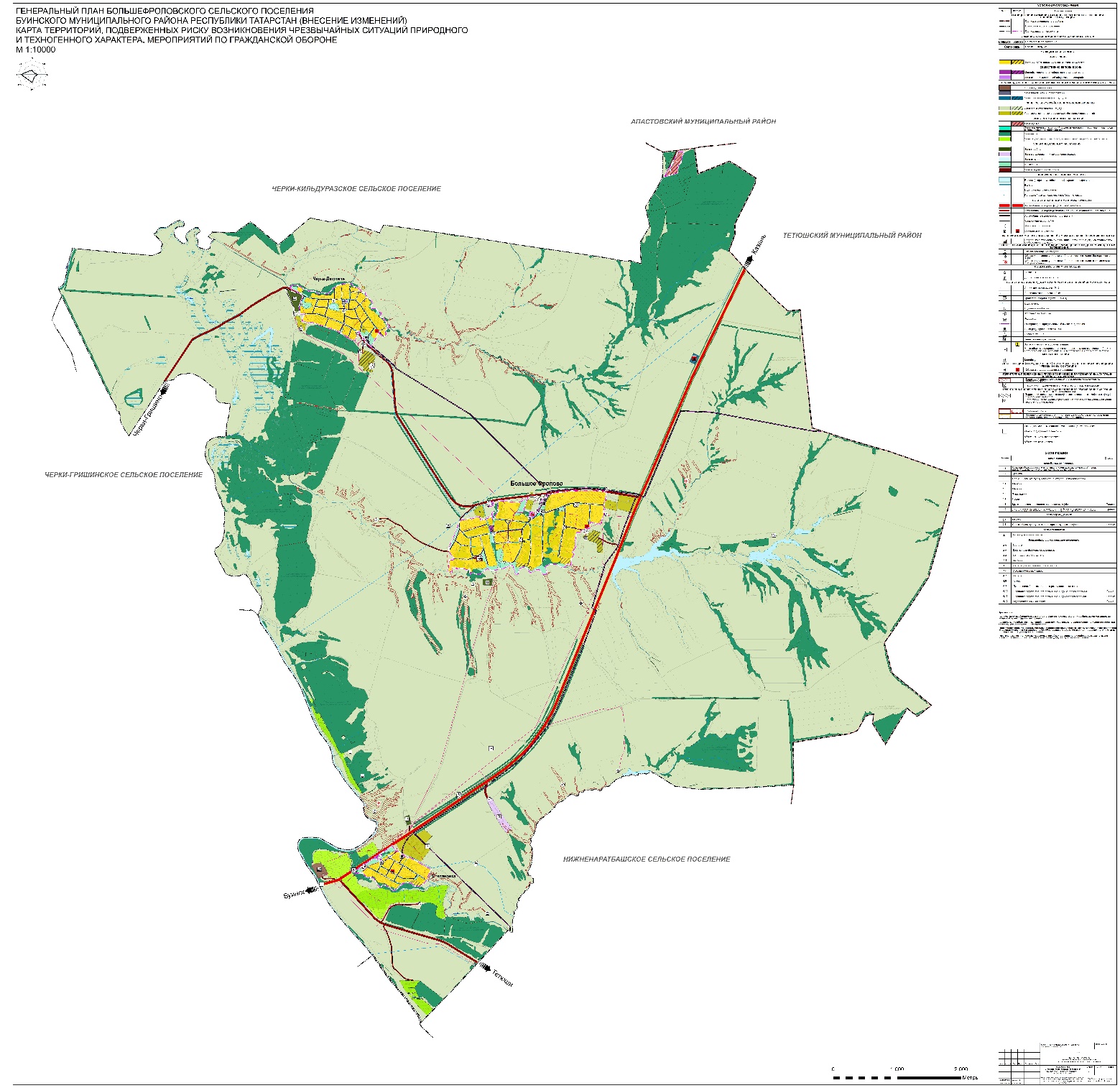 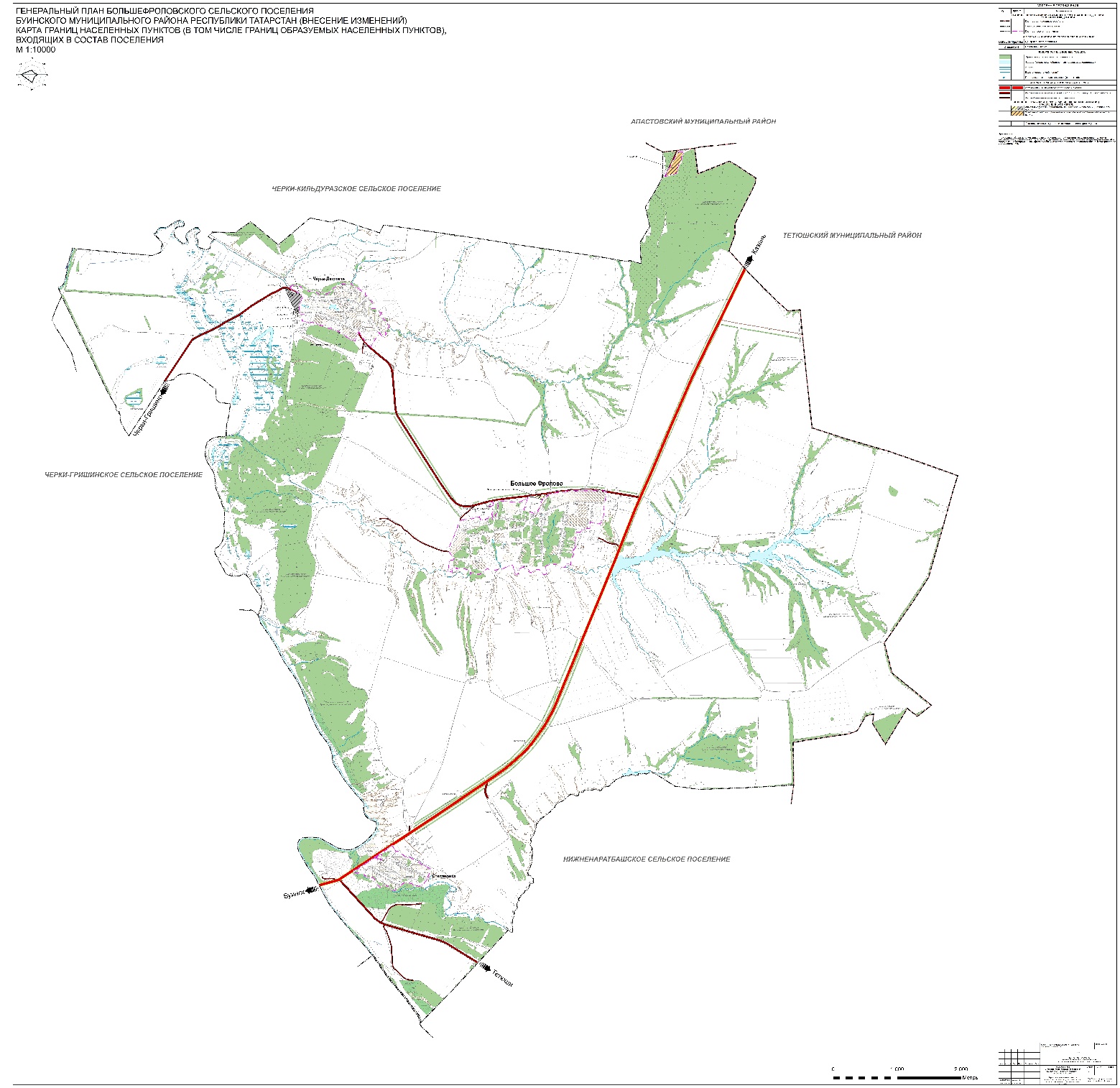 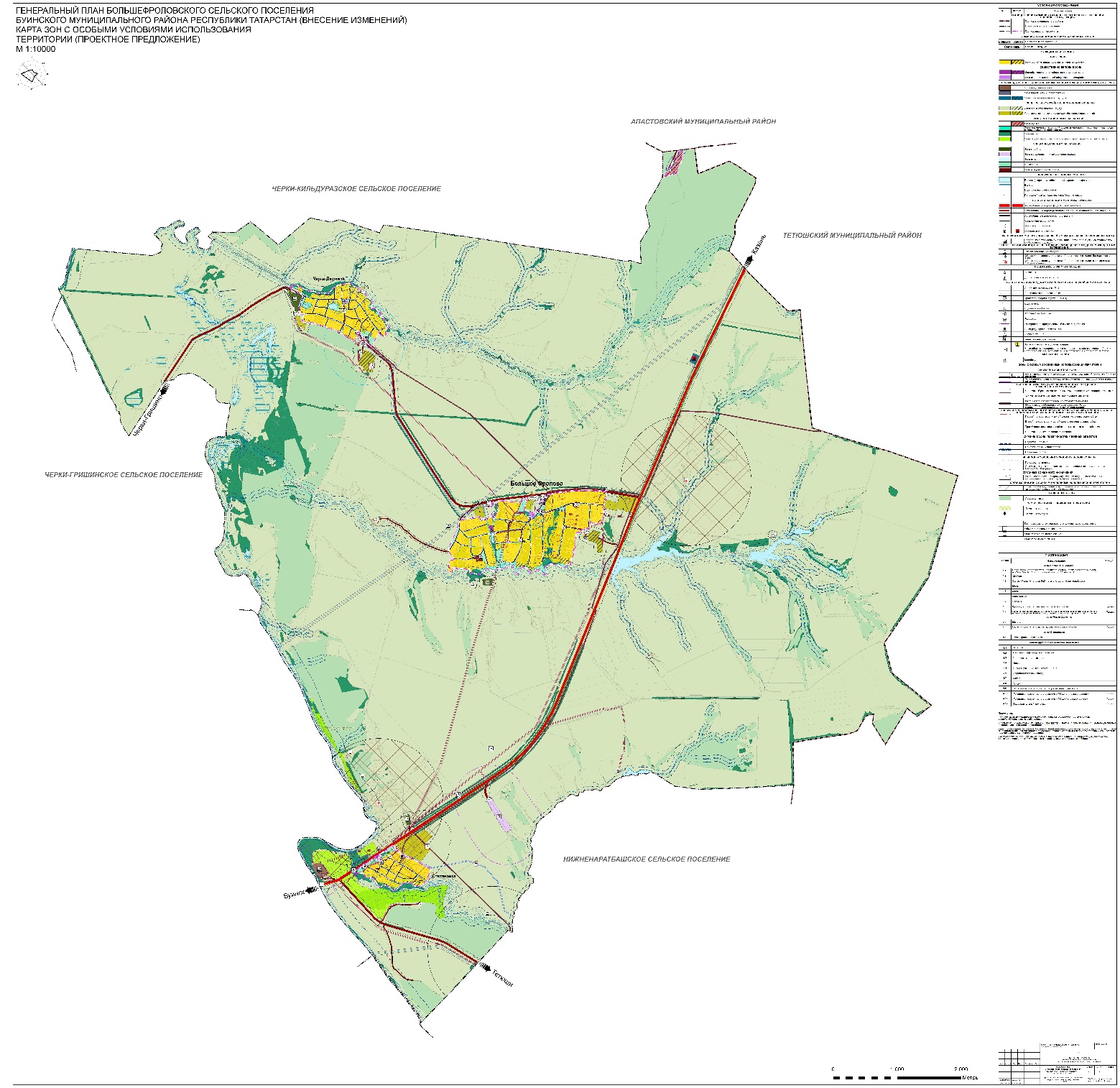 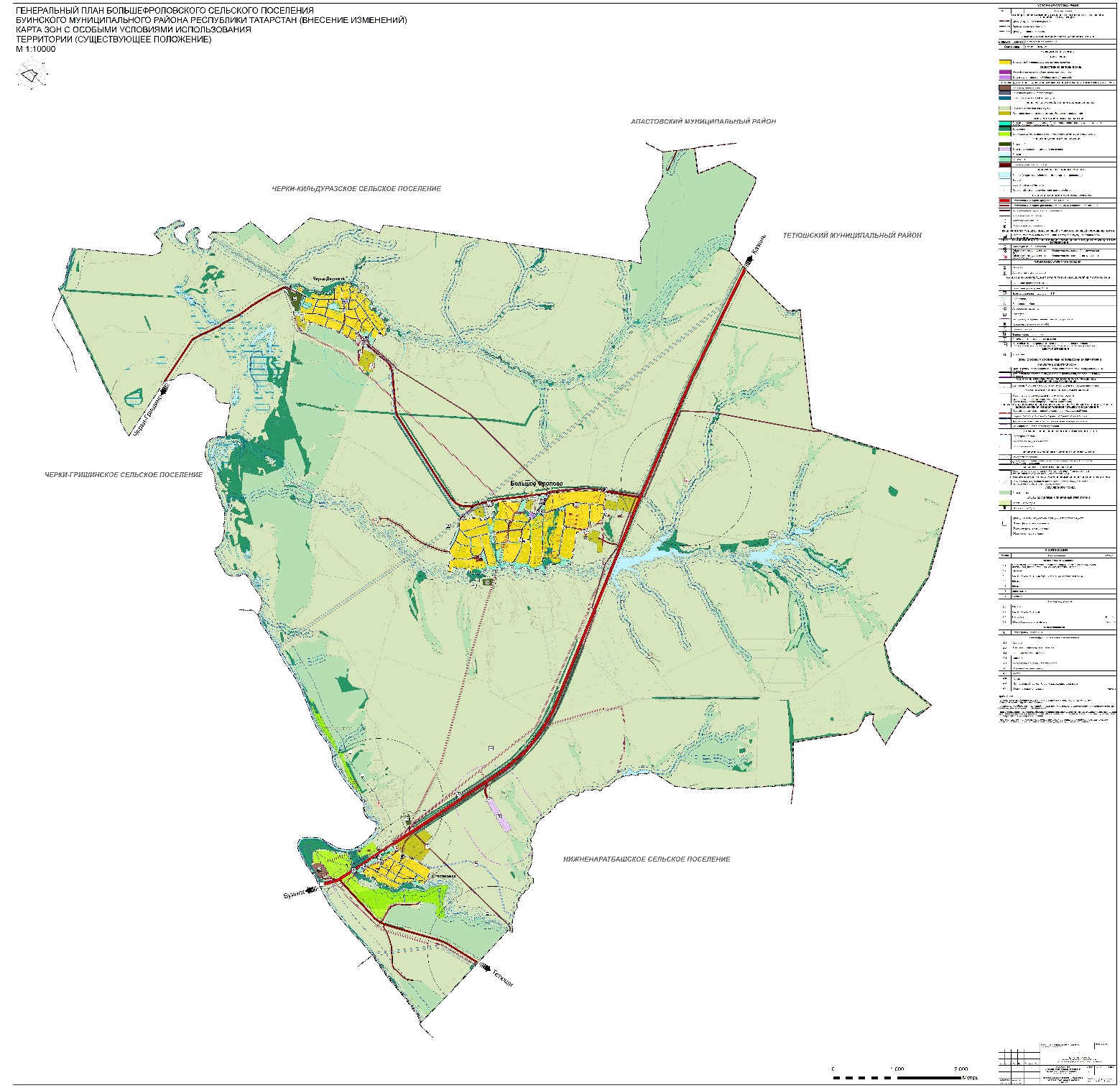 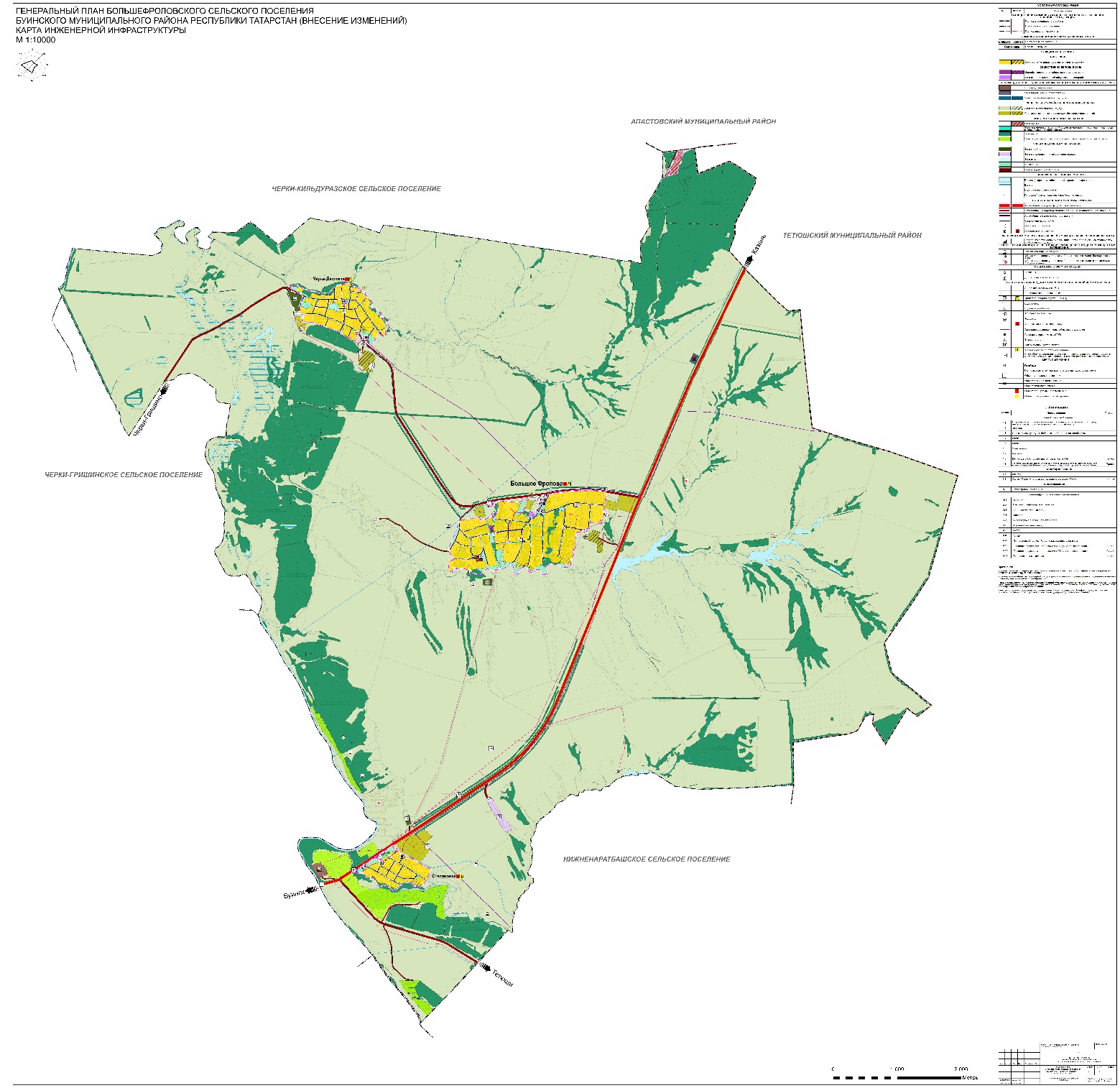 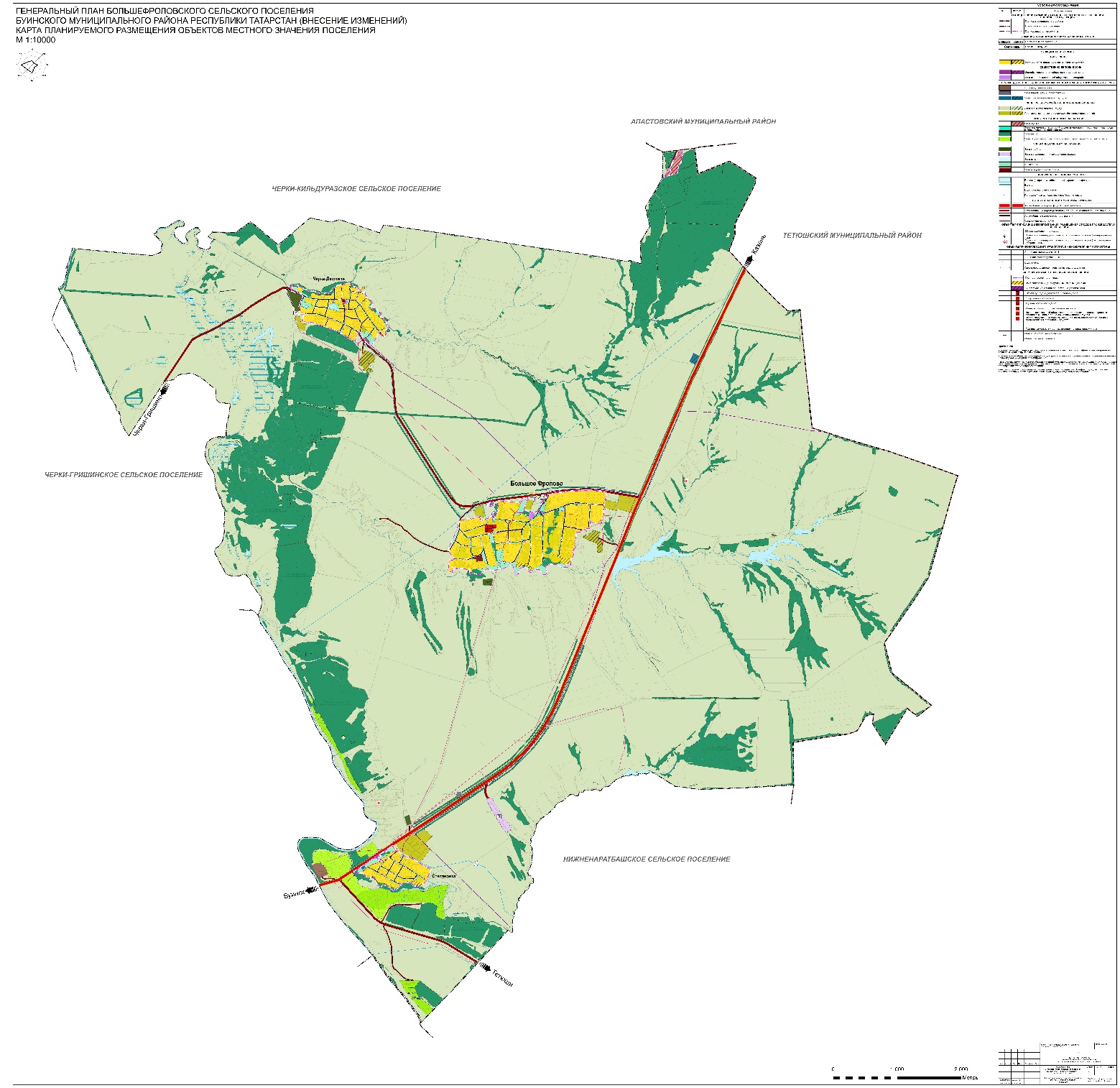 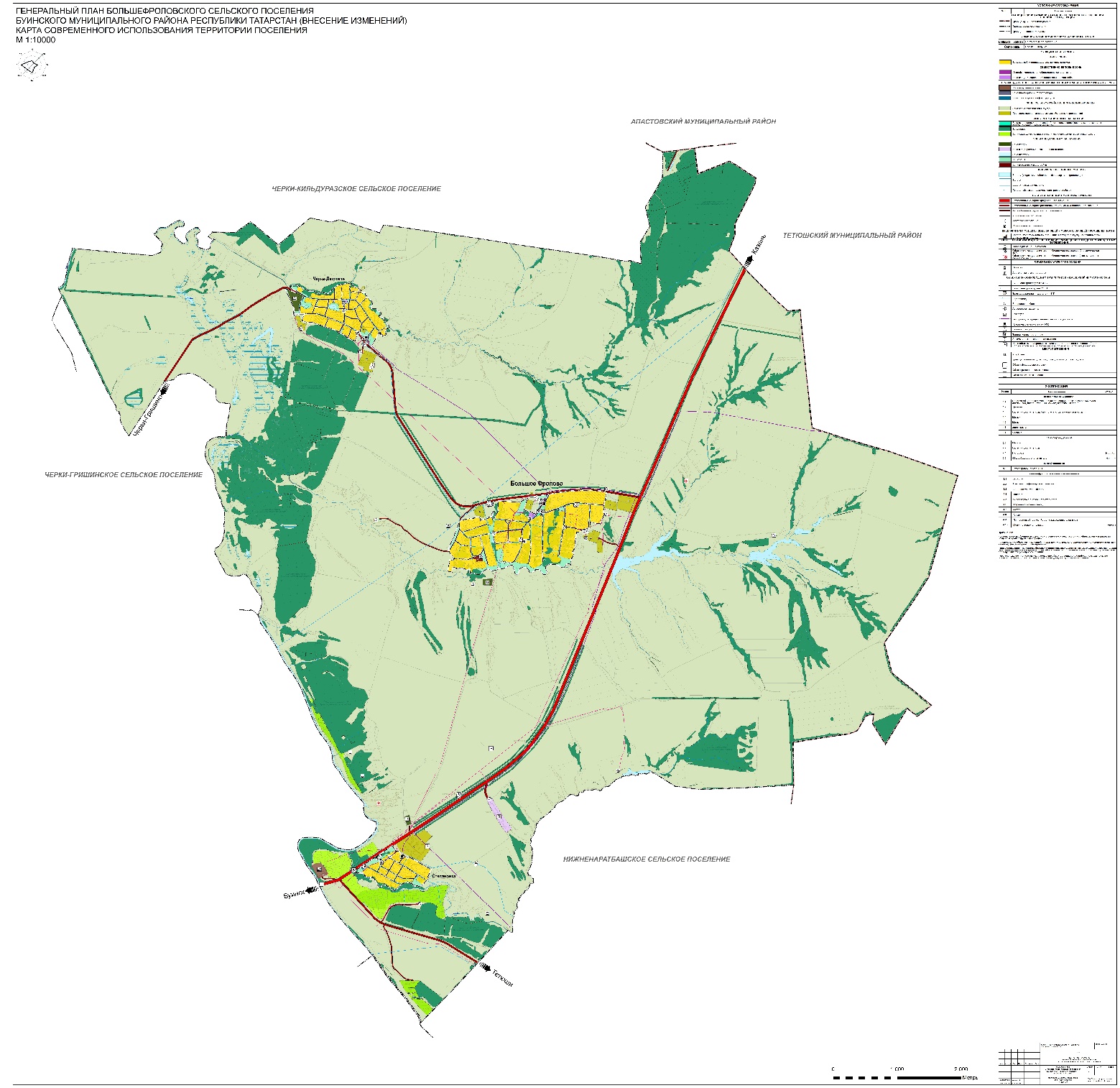 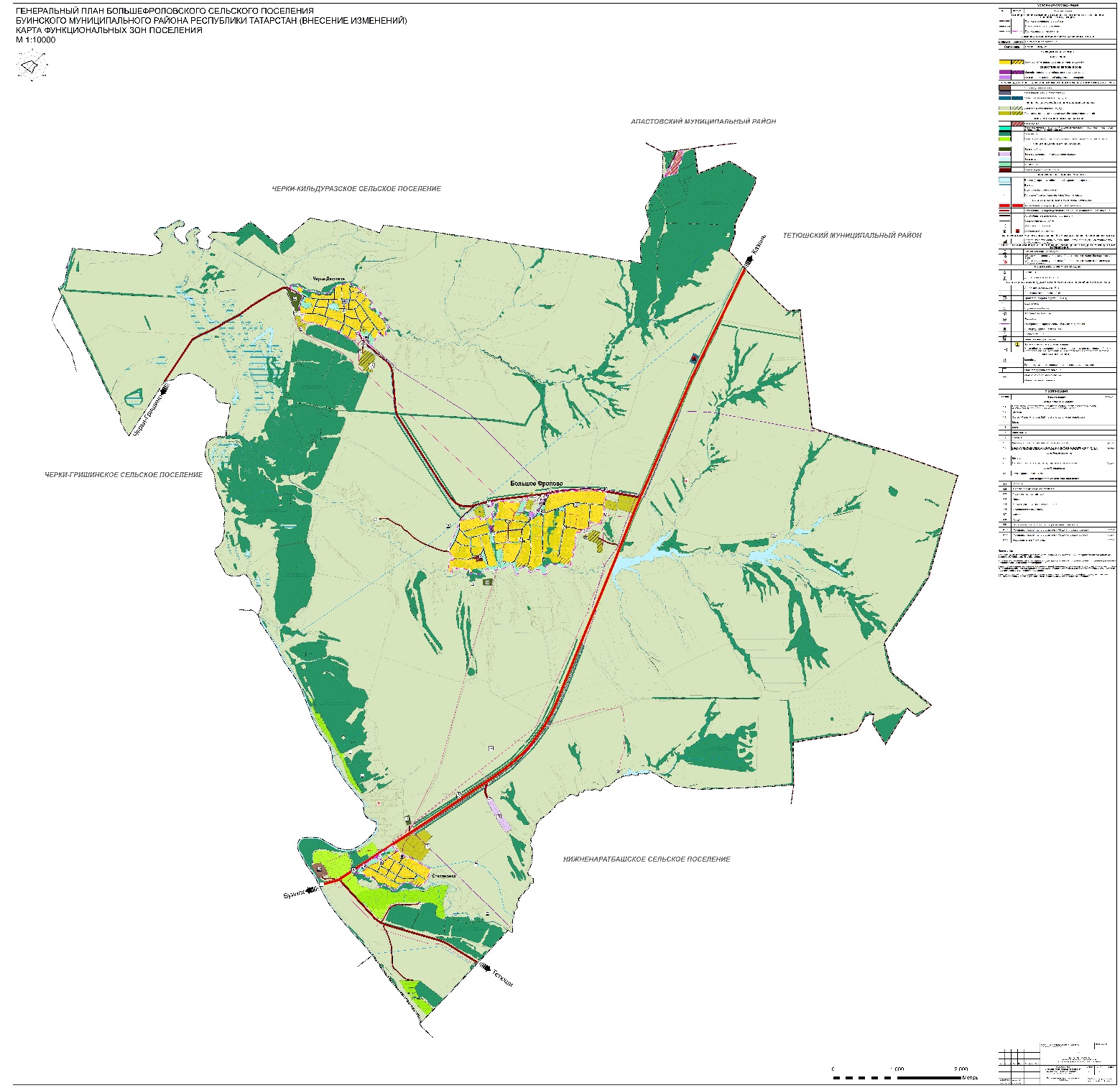 РЕСПУБЛИКА ТАТАРСТАНСОВЕТ БУИНСКОГОМУНИЦИПАЛЬНОГО РАЙОНА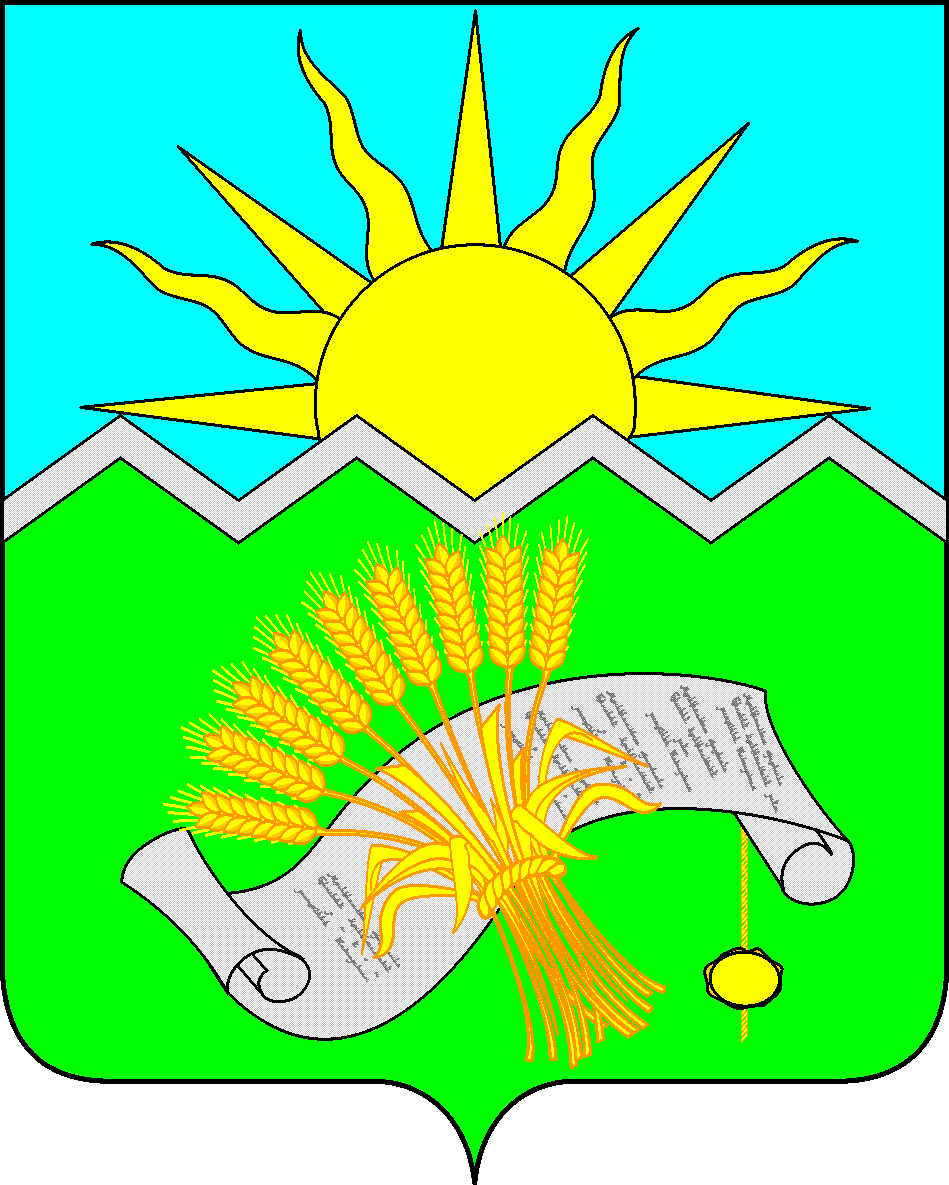 ТАТАРСТАН РЕСПУБЛИКАСЫБУА МУНИЦИПАЛЬ РАЙОНЫ СОВЕТЫ
РЕШЕНИЕ25 октября 2023 годаРЕШЕНИЕ25 октября 2023 годаКАРАР№1-53КАРАР№1-53СОСТАВ ПРОЕКТАСОСТАВ ПРОЕКТАСОСТАВ ПРОЕКТАГенерального плана Большефроловского сельского поселенияБуинского муниципального района Республики Татарстан(внесение изменений)Генерального плана Большефроловского сельского поселенияБуинского муниципального района Республики Татарстан(внесение изменений)Генерального плана Большефроловского сельского поселенияБуинского муниципального района Республики Татарстан(внесение изменений)№ п/пНаименование№ листа/листовТом 1 Генеральный планТом 1 Генеральный планТом 1 Генеральный план              Текстовые материалы              Текстовые материалы              Текстовые материалы1Положение о территориальном планировании59              Графические материалы              Графические материалы              Графические материалы2Карта планируемого размещения объектов местного значения поселения М1:100001/13Карта границ населенных пунктов (в том числе границ образуемых населенных пунктов), входящих в состав поселения М1:100002/14Карта функциональных зон поселения М1:100003/1              Приложение              Приложение              Приложение5Сведения о границах населенных пунктов32Том 2 Материалы по обоснованию генерального планаТом 2 Материалы по обоснованию генерального планаТом 2 Материалы по обоснованию генерального плана              Текстовые материалы              Текстовые материалы              Текстовые материалы1Пояснительная записка1362Охрана окружающей среды. Пояснительная записка97              Графические материалы              Графические материалы              Графические материалы3Карта современного использования территории поселения М1:100001/14Карта территорий, подверженных риску возникновения чрезвычайных ситуаций природного и техногенного характера, мероприятий по гражданской обороне М1:100002/15Карта инженерной инфраструктуры М1:100003/16Карта зон с особыми условиями использования территории (существующее положение) М1:100004/17Карта зон с особыми условиями использования территории (проектное предложение) М1:100005/1№ п/пНаименование населенного пункта, входящего в состав поселенияНаименование объектаВид мероприятияЕдиница измеренияМощностьМощностьСроки реализацииСроки реализацииИсточник мероприятия (наименование документа)№ п/пНаименование населенного пункта, входящего в состав поселенияНаименование объектаВид мероприятияЕдиница измеренияСуществующаяДополнительнаяПервая очередь (до 2031 г.)Расчет-ный срок (2031-2046 гг.)Источник мероприятия (наименование документа)МЕРОПРИЯТИЯ МЕСТНОГО значения (ПОСЕЛЕНИЯ)МЕРОПРИЯТИЯ МЕСТНОГО значения (ПОСЕЛЕНИЯ)МЕРОПРИЯТИЯ МЕСТНОГО значения (ПОСЕЛЕНИЯ)МЕРОПРИЯТИЯ МЕСТНОГО значения (ПОСЕЛЕНИЯ)МЕРОПРИЯТИЯ МЕСТНОГО значения (ПОСЕЛЕНИЯ)МЕРОПРИЯТИЯ МЕСТНОГО значения (ПОСЕЛЕНИЯ)МЕРОПРИЯТИЯ МЕСТНОГО значения (ПОСЕЛЕНИЯ)МЕРОПРИЯТИЯ МЕСТНОГО значения (ПОСЕЛЕНИЯ)МЕРОПРИЯТИЯ МЕСТНОГО значения (ПОСЕЛЕНИЯ)МЕРОПРИЯТИЯ МЕСТНОГО значения (ПОСЕЛЕНИЯ)1на востоке с.Большое ФроловоНедействующая ферма КРСРекультивация территории с последующей организацией площадки перспективного развития АПК не выше V класса опасности (4,7158 га) га4,7158-+-Генеральный план Большефроловского СП2на юго-востоке от с.Черки-ДюртилеНедействующая ферма КРСРекультивация части территории с последующей организацией площадки перспективного развития АПК не выше V класса опасности (5,2332 га) и рекультивация части территории под организацию зоны сельскохозяйственных угодий (0,6474 га)га5,8806-+-Генеральный план Большефроловского СП№ п/пНаименование населенного пункта, входящего в состав поселенияНаименование объектаВид мероприятияЕдиница измеренияМощностьМощностьСроки реализацииСроки реализацииИсточник мероприятия(наименование документа)№ п/пНаименование населенного пункта, входящего в состав поселенияНаименование объектаВид мероприятияЕдиница измеренияСущест-вующаяНовая (дополни-тельная)Первая очередь (до 2031 г.)Расчетный срок(2032-2046 гг.)Источник мероприятия(наименование документа)МЕРОПРИЯТИЯ МЕСТНОГО ЗНАЧЕНИЯ (ПОСЕЛЕНИЯ)МЕРОПРИЯТИЯ МЕСТНОГО ЗНАЧЕНИЯ (ПОСЕЛЕНИЯ)МЕРОПРИЯТИЯ МЕСТНОГО ЗНАЧЕНИЯ (ПОСЕЛЕНИЯ)МЕРОПРИЯТИЯ МЕСТНОГО ЗНАЧЕНИЯ (ПОСЕЛЕНИЯ)МЕРОПРИЯТИЯ МЕСТНОГО ЗНАЧЕНИЯ (ПОСЕЛЕНИЯ)МЕРОПРИЯТИЯ МЕСТНОГО ЗНАЧЕНИЯ (ПОСЕЛЕНИЯ)МЕРОПРИЯТИЯ МЕСТНОГО ЗНАЧЕНИЯ (ПОСЕЛЕНИЯ)МЕРОПРИЯТИЯ МЕСТНОГО ЗНАЧЕНИЯ (ПОСЕЛЕНИЯ)МЕРОПРИЯТИЯ МЕСТНОГО ЗНАЧЕНИЯ (ПОСЕЛЕНИЯ)МЕРОПРИЯТИЯ МЕСТНОГО ЗНАЧЕНИЯ (ПОСЕЛЕНИЯ)1с.Большое Фролово жилищный фонд в существующих границах населенного пунктановое строительствога-3,9+-Генеральный план Большефроловского СП1с.Большое Фролово жилищный фонд в существующих границах населенного пунктановое строительствотыс.кв.м-3,48+-Генеральный план Большефроловского СП2с.Степановкажилищный фонд в существующих границах населенного пунктановое строительствога-1,0+-Генеральный план Большефроловского СП2с.Степановкажилищный фонд в существующих границах населенного пунктановое строительствотыс.кв.м-1,2+-Генеральный план Большефроловского СП№ п/пНаименование населенного пункта, входящего в состав поселенияНаименование объектаВид мероприятияЕдиница измеренияМощностьМощностьСроки реализацииСроки реализацииИсточник мероприятия (наименование документа)Источник мероприятия (наименование документа)№ п/пНаименование населенного пункта, входящего в состав поселенияНаименование объектаВид мероприятияЕдиница измеренияСуществующаяДополнительнаяПервая очередь (до 2031 г.)Расчетный срок (2032-2046 гг.)Источник мероприятия (наименование документа)Источник мероприятия (наименование документа)МЕРОПРИЯТИЯ МЕСТНОГО (РАЙОННОГО) ЗНАЧЕНИЯМЕРОПРИЯТИЯ МЕСТНОГО (РАЙОННОГО) ЗНАЧЕНИЯМЕРОПРИЯТИЯ МЕСТНОГО (РАЙОННОГО) ЗНАЧЕНИЯМЕРОПРИЯТИЯ МЕСТНОГО (РАЙОННОГО) ЗНАЧЕНИЯМЕРОПРИЯТИЯ МЕСТНОГО (РАЙОННОГО) ЗНАЧЕНИЯМЕРОПРИЯТИЯ МЕСТНОГО (РАЙОННОГО) ЗНАЧЕНИЯМЕРОПРИЯТИЯ МЕСТНОГО (РАЙОННОГО) ЗНАЧЕНИЯМЕРОПРИЯТИЯ МЕСТНОГО (РАЙОННОГО) ЗНАЧЕНИЯМЕРОПРИЯТИЯ МЕСТНОГО (РАЙОННОГО) ЗНАЧЕНИЯМЕРОПРИЯТИЯ МЕСТНОГО (РАЙОННОГО) ЗНАЧЕНИЯМЕРОПРИЯТИЯ МЕСТНОГО (РАЙОННОГО) ЗНАЧЕНИЯОрганизации дополнительного образования детейОрганизации дополнительного образования детейОрганизации дополнительного образования детейОрганизации дополнительного образования детейОрганизации дополнительного образования детейОрганизации дополнительного образования детейОрганизации дополнительного образования детейОрганизации дополнительного образования детейОрганизации дополнительного образования детейОрганизации дополнительного образования детейОрганизации дополнительного образования детей1с.Большое ФроловоКружки детского творчества при сельском клубеОрганизационное место-13+-Генеральный план Большефроловского СПГенеральный план Большефроловского СПЛечебно-профилактические медицинские организацииЛечебно-профилактические медицинские организацииЛечебно-профилактические медицинские организацииЛечебно-профилактические медицинские организацииЛечебно-профилактические медицинские организацииЛечебно-профилактические медицинские организацииЛечебно-профилактические медицинские организацииЛечебно-профилактические медицинские организацииЛечебно-профилактические медицинские организацииЛечебно-профилактические медицинские организацииЛечебно-профилактические медицинские организации1с.Черки-ДюртилеФельдшерско-акушерский пункт в составе проектируемого сельского дома культурыОрганизационноеПосещений в смену-5+-Генеральный план Большефроловского СПГенеральный план Большефроловского СПМЕРОПРИЯТИЯ Местного значения (Поселения)МЕРОПРИЯТИЯ Местного значения (Поселения)МЕРОПРИЯТИЯ Местного значения (Поселения)МЕРОПРИЯТИЯ Местного значения (Поселения)МЕРОПРИЯТИЯ Местного значения (Поселения)МЕРОПРИЯТИЯ Местного значения (Поселения)МЕРОПРИЯТИЯ Местного значения (Поселения)МЕРОПРИЯТИЯ Местного значения (Поселения)МЕРОПРИЯТИЯ Местного значения (Поселения)МЕРОПРИЯТИЯ Местного значения (Поселения)МЕРОПРИЯТИЯ Местного значения (Поселения)Учреждения культуры и досугаУчреждения культуры и досугаУчреждения культуры и досугаУчреждения культуры и досугаУчреждения культуры и досугаУчреждения культуры и досугаУчреждения культуры и досугаУчреждения культуры и досугаУчреждения культуры и досугаУчреждения культуры и досугаУчреждения культуры и досуга1с.Черки-ДюртилеСельский дом культурыСнос по ветхостимест200-+--Генеральный план Большефроловского СП1с.Черки-ДюртилеСельский дом культурыНовое строительствомест-50+--Генеральный план Большефроловского СПСпортивные залыСпортивные залыСпортивные залыСпортивные залыСпортивные залыСпортивные залыСпортивные залыСпортивные залыСпортивные залыСпортивные залыСпортивные залы1с.Большое ФроловоНастольный теннис (типовой проект) в составе проектируемого общественного центраОрганизационноекв.м.пола-65+-Генеральный план Большефроловского СПГенеральный план Большефроловского СППредприятия торговлиПредприятия торговлиПредприятия торговлиПредприятия торговлиПредприятия торговлиПредприятия торговлиПредприятия торговлиПредприятия торговлиПредприятия торговлиПредприятия торговлиПредприятия торговли1с.Большое ФроловоПредприятия торговли в составе проектируемого общественного центраОрганизационноекв.м-167+-Генеральный план Большефроловского СПГенеральный план Большефроловского СППредприятия бытового обслуживанияПредприятия бытового обслуживанияПредприятия бытового обслуживанияПредприятия бытового обслуживанияПредприятия бытового обслуживанияПредприятия бытового обслуживанияПредприятия бытового обслуживанияПредприятия бытового обслуживанияПредприятия бытового обслуживанияПредприятия бытового обслуживанияПредприятия бытового обслуживания1с.Большое ФроловоПредприятия бытового обслуживания в составе проектируемого общественного центраОрганизационноераб. мест-3+-Генеральный план Большефроловского СПГенеральный план Большефроловского СППредприятия общественного питанияПредприятия общественного питанияПредприятия общественного питанияПредприятия общественного питанияПредприятия общественного питанияПредприятия общественного питанияПредприятия общественного питанияПредприятия общественного питанияПредприятия общественного питанияПредприятия общественного питанияПредприятия общественного питания1с.Большое ФроловоПредприятия общественного питания в составе проектируемого общественного  центраОрганизационноепосадочных мест-28+-Генеральный план Большефроловского СПГенеральный план Большефроловского СПОтделения банковОтделения банковОтделения банковОтделения банковОтделения банковОтделения банковОтделения банковОтделения банковОтделения банковОтделения банковОтделения банков1с.Большое ФроловоОтделение банка в составе проектируемого общественного центраОрганизационноеобъект-1+-Генеральный план Большефроловского СПГенеральный план Большефроловского СПОбщественные уборныеОбщественные уборныеОбщественные уборныеОбщественные уборныеОбщественные уборныеОбщественные уборныеОбщественные уборныеОбщественные уборныеОбщественные уборныеОбщественные уборныеОбщественные уборные1с.Большое ФроловоОбщественные уборные в составе проектируемого общественного центраОрганизационноеприбор-1+-Генеральный план Большефроловского СПГенеральный план Большефроловского СПОхрана общественного правопорядкаОхрана общественного правопорядкаОхрана общественного правопорядкаОхрана общественного правопорядкаОхрана общественного правопорядкаОхрана общественного правопорядкаОхрана общественного правопорядкаОхрана общественного правопорядкаОхрана общественного правопорядкаОхрана общественного правопорядкаОхрана общественного правопорядка1с.Большое ФроловоОтделение полиции в составе проектируемого общественного центраОрганизационноеобъект-1+-Генеральный план Большефроловского СПГенеральный план Большефроловского СПОбъекты общественно-делового назначенияОбъекты общественно-делового назначенияОбъекты общественно-делового назначенияОбъекты общественно-делового назначенияОбъекты общественно-делового назначенияОбъекты общественно-делового назначенияОбъекты общественно-делового назначенияОбъекты общественно-делового назначенияОбъекты общественно-делового назначенияОбъекты общественно-делового назначенияОбъекты общественно-делового назначения1с.Большое ФроловоОбщественный центр Новое строительство объект-1+-Генеральный план Большефроловского СПГенеральный план Большефроловского СП№ п/пНаименование населенного пункта, входящего в состав поселенияНаименование объектаВид мероприятияЕдиница измеренияМощностьМощностьСроки реализацииСроки реализацииСроки реализацииИсточник мероприятия (наименование документа)№ п/пНаименование населенного пункта, входящего в состав поселенияНаименование объектаВид мероприятияЕдиница измеренияСуществующаяДополнительнаяПервая очередь (до 2031 г.)Первая очередь (до 2031 г.)Расчетный срок(2031-2046 гг.)Источник мероприятия (наименование документа)МЕРОПРИЯТИЯ МЕСТНОГО (районного) ЗНАЧЕНИЯ МЕРОПРИЯТИЯ МЕСТНОГО (районного) ЗНАЧЕНИЯ МЕРОПРИЯТИЯ МЕСТНОГО (районного) ЗНАЧЕНИЯ МЕРОПРИЯТИЯ МЕСТНОГО (районного) ЗНАЧЕНИЯ МЕРОПРИЯТИЯ МЕСТНОГО (районного) ЗНАЧЕНИЯ МЕРОПРИЯТИЯ МЕСТНОГО (районного) ЗНАЧЕНИЯ МЕРОПРИЯТИЯ МЕСТНОГО (районного) ЗНАЧЕНИЯ МЕРОПРИЯТИЯ МЕСТНОГО (районного) ЗНАЧЕНИЯ МЕРОПРИЯТИЯ МЕСТНОГО (районного) ЗНАЧЕНИЯ МЕРОПРИЯТИЯ МЕСТНОГО (районного) ЗНАЧЕНИЯ МЕРОПРИЯТИЯ МЕСТНОГО (районного) ЗНАЧЕНИЯ 1Большефроловское СПТуристический маршрут «Татарстан – страна городов» (По городам Предволжья)Организация маршрута----++СТП Буинского муниципального района2Большефроловское СПКультурно-ландшафтный маршрут «Буинский край»Организация маршрута----++СТП Буинского муниципального района3Большефроловское СПРелигиозно-познавательный маршрут «История и религия Буинского района»Организация маршрута----++СТП Буинского муниципального района4Большефроловское СПСпортивно- ландшафтный маршрут «Спорт и отдых в Буинском районе»Организация маршрута----++СТП Буинского муниципального районаМЕРОПРИЯТИЯ Местного значения (ПОСЕЛЕНИЯ)МЕРОПРИЯТИЯ Местного значения (ПОСЕЛЕНИЯ)МЕРОПРИЯТИЯ Местного значения (ПОСЕЛЕНИЯ)МЕРОПРИЯТИЯ Местного значения (ПОСЕЛЕНИЯ)МЕРОПРИЯТИЯ Местного значения (ПОСЕЛЕНИЯ)МЕРОПРИЯТИЯ Местного значения (ПОСЕЛЕНИЯ)МЕРОПРИЯТИЯ Местного значения (ПОСЕЛЕНИЯ)МЕРОПРИЯТИЯ Местного значения (ПОСЕЛЕНИЯ)МЕРОПРИЯТИЯ Местного значения (ПОСЕЛЕНИЯ)МЕРОПРИЯТИЯ Местного значения (ПОСЕЛЕНИЯ)МЕРОПРИЯТИЯ Местного значения (ПОСЕЛЕНИЯ)1Большефроловское СП, на севере сельского поселенияОзеро Благоустройство береговой полосы и прилегающей территории с созданием общественных рекреационных зонга4,6-++-Генеральный план Большефроловского СП2Большефроловское сельское поселение (с.Большое Фролово, с.Степановка, с.Черки-Дюртиле)Озеленение общего пользованияОрганизация системы зеленых насаждений---+++Генеральный план Большефроловского СП3Большефроловское СПСпортивно-оздоровительный комплексНовое строительствообъект-1++-Проект ВИ в ГП Большефроловского СП, Стратегия социально-экономического развития Буинского муниципального района на 2016-2021 годы и плановый период до 2030 года, План формирования программ Буинского муниципального района на 2024-2030 года№ п/пНаименование населенного пункта, входящего в состав поселенияНаименование объектаВидмероприятияЕдиница измеренияМощностьМощностьСрок реализацииСрок реализацииИсточник мероприятия (наименование документа)Источник мероприятия (наименование документа)№ п/пНаименование населенного пункта, входящего в состав поселенияНаименование объектаВидмероприятияЕдиница измеренияСуществующаяНовая(дополнительная)Первая очередь (до 2031 г.)Расчетный срок (2031-2046 гг.)Источник мероприятия (наименование документа)Источник мероприятия (наименование документа)мероприятия федерального значениямероприятия федерального значениямероприятия федерального значениямероприятия федерального значениямероприятия федерального значениямероприятия федерального значениямероприятия федерального значениямероприятия федерального значениямероприятия федерального значениямероприятия федерального значениямероприятия федерального значенияАвтомобильные дороги общего пользованияАвтомобильные дороги общего пользованияАвтомобильные дороги общего пользованияАвтомобильные дороги общего пользованияАвтомобильные дороги общего пользованияАвтомобильные дороги общего пользованияАвтомобильные дороги общего пользованияАвтомобильные дороги общего пользованияАвтомобильные дороги общего пользованияАвтомобильные дороги общего пользованияАвтомобильные дороги общего пользования1Большефроловское СПР-241 Казань – Буинск – УльяновскРеконструкциякм-12,2+--СТП Российской Федерации  в области федерального транспортамероприятия  Местного (РАЙОННОГО) значения мероприятия  Местного (РАЙОННОГО) значения мероприятия  Местного (РАЙОННОГО) значения мероприятия  Местного (РАЙОННОГО) значения мероприятия  Местного (РАЙОННОГО) значения мероприятия  Местного (РАЙОННОГО) значения мероприятия  Местного (РАЙОННОГО) значения мероприятия  Местного (РАЙОННОГО) значения мероприятия  Местного (РАЙОННОГО) значения мероприятия  Местного (РАЙОННОГО) значения мероприятия  Местного (РАЙОННОГО) значения Автомобильные дороги общего пользованияАвтомобильные дороги общего пользованияАвтомобильные дороги общего пользованияАвтомобильные дороги общего пользованияАвтомобильные дороги общего пользованияАвтомобильные дороги общего пользованияАвтомобильные дороги общего пользованияАвтомобильные дороги общего пользованияАвтомобильные дороги общего пользованияАвтомобильные дороги общего пользованияАвтомобильные дороги общего пользования1Большефроловское СП«Р-241» – плодосовхоз Нива, АБЗ №1Строительство (устройство асфальтобетонного покрытия)км0,25-+-Генеральный план Большефроловского СПГенеральный план Большефроловского СП2Большефроловское СП«Подъезд к СНТ Сахарник»Строительство (устройство асфальтобетонного покрытия)км0,79-+-Генеральный план Большефроловского СПГенеральный план Большефроловского СП3Большефроловское СП«Подъезд к часовне»Строительство (устройство асфальтобетонного покрытия)км2,1-+-Генеральный план Большефроловского СПГенеральный план Большефроловского СП4Большефроловское СП«Подъезд к с.Степановка»Строительство (устройство асфальтобетонного покрытия)км0,12-+-Генеральный план Большефроловского СПГенеральный план Большефроловского СП5Большефроловское СП«Подъезд к ферме»Строительство (устройство асфальтобетонного покрытия)км0,37-+-Генеральный план Большефроловского СПГенеральный план Большефроловского СП6Большефроловское СП«Подъезд к ферме»Строительство (устройство асфальтобетонного покрытия)км0,18-+-Генеральный план Большефроловского СПГенеральный план Большефроловского СПмероприятия  Местного значения (поселения)мероприятия  Местного значения (поселения)мероприятия  Местного значения (поселения)мероприятия  Местного значения (поселения)мероприятия  Местного значения (поселения)мероприятия  Местного значения (поселения)мероприятия  Местного значения (поселения)мероприятия  Местного значения (поселения)мероприятия  Местного значения (поселения)мероприятия  Местного значения (поселения)мероприятия  Местного значения (поселения)Улично-дорожная сетьУлично-дорожная сетьУлично-дорожная сетьУлично-дорожная сетьУлично-дорожная сетьУлично-дорожная сетьУлично-дорожная сетьУлично-дорожная сетьУлично-дорожная сетьУлично-дорожная сетьУлично-дорожная сеть1с.Большое Фроловоул.Гагарина,ул.Карла Маркса,ул.Шафранова,ул.Энгельса,ул.Фигнер,ул.Ленина,ул.Молодежная,ул.Калинина,ул.Депутатская,ул.Набережная,ул.ОзернаяСтроительство (устройство асфальтобетонного покрытия)км8,38-+-Генеральный план Большефроловского СПГенеральный план Большефроловского СП2с.Степановкаул.Колхозная,ул.Кооперативная,ул.ПушкинаСтроительство (устройство асфальтобетонного покрытия)км2,13-+-Генеральный план Большефроловского СПГенеральный план Большефроловского СП3с.Черки-Дюртилеул.Нагорная,ул.Школьная,ул.Кольцевая,ул.Нижняя,ул.Озерная,ул.Лесная,ул.СоветскаяСтроительство (устройство асфальтобетонного покрытия)км4,59-+-Генеральный план Большефроловского СПГенеральный план Большефроловского СПКадастровый номер земельного участкаКатегория земельКатегория земельВид разрешенного использованияВид разрешенного использованияВид разрешенного использованияПлощадь земельного участка по кадастру, гаПлощадь земельного участка по кадастру, гаПлощадь исключаемого земельного участка, гаПлощадь исключаемого земельного участка, гаПланируемая категорияПланируемая категорияПланируемое разрешенное использование*Планируемое разрешенное использование*Основание дляисключения земельных участковОснование дляисключения земельных участковКадастровый номер земельного участкаКатегория земельКатегория земельразрешенное использованиеразрешенное использованиепо документуПлощадь земельного участка по кадастру, гаПлощадь земельного участка по кадастру, гаПлощадь исключаемого земельного участка, гаПлощадь исключаемого земельного участка, гаПланируемая категорияПланируемая категорияПланируемое разрешенное использование*Планируемое разрешенное использование*Основание дляисключения земельных участковОснование дляисключения земельных участковс.Большое Фроловос.Большое Фроловос.Большое Фроловос.Большое Фроловос.Большое Фроловос.Большое Фроловос.Большое Фроловос.Большое Фроловос.Большое Фроловос.Большое Фроловос.Большое Фроловос.Большое Фроловос.Большое Фроловос.Большое Фроловос.Большое Фроловос.Большое Фроловос.Большое ФроловоВключаемые земельные участкиВключаемые земельные участкиВключаемые земельные участкиВключаемые земельные участкиВключаемые земельные участкиВключаемые земельные участкиВключаемые земельные участкиВключаемые земельные участкиВключаемые земельные участкиВключаемые земельные участкиВключаемые земельные участкиВключаемые земельные участкиВключаемые земельные участкиВключаемые земельные участкиВключаемые земельные участкиВключаемые земельные участкиВключаемые земельные участки1. Корректировка границы населенного пункта1. Корректировка границы населенного пункта1. Корректировка границы населенного пункта1. Корректировка границы населенного пункта1. Корректировка границы населенного пункта1. Корректировка границы населенного пункта1. Корректировка границы населенного пункта1. Корректировка границы населенного пункта1. Корректировка границы населенного пункта1. Корректировка границы населенного пункта1. Корректировка границы населенного пункта1. Корректировка границы населенного пункта1. Корректировка границы населенного пункта1. Корректировка границы населенного пункта1. Корректировка границы населенного пункта1. Корректировка границы населенного пункта1. Корректировка границы населенного пункта16:14:090101:22416:14:090101:224Земли лесного фондаЗемли лесного фондазаготовка древесины; заготовка и сбор не древесных лесных ресурсов; заготовка пищевых лесных ресурсов и сбор лекарственных растений; ведение охотничьего хозяйства; ведение сельского хозяйства; осуществление научно-исследовательской, образовательной деятельности; выращивание лесных плодовых, ягодных, декоративных растений, лекарственных растений; выполнение работ по геологическому изучению недр, разработка месторождений полезных ископаемых; строительство и эксплуатация водохранилищ и иных искусственных водных объектов, а также гидротехнических сооружений и специализированных портов; строительство, реконструкция, эксплуатация линий электропередачи, линий связи, дорог, трубопроводов и др. линейных объектов; осуществление религиозной деятельности; иные виды, определенные в соответствии с частью 2 статьи 6 Лесного Кодекса РФзаготовка древесины; заготовка и сбор не древесных лесных ресурсов; заготовка пищевых лесных ресурсов и сбор лекарственных растений; ведение охотничьего хозяйства; ведение сельского хозяйства; осуществление научно-исследовательской, образовательной деятельности; выращивание лесных плодовых, ягодных, декоративных растений, лекарственных растений; выполнение работ по геологическому изучению недр, разработка месторождений полезных ископаемых; строительство и эксплуатация водохранилищ и иных искусственных водных объектов, а также гидротехнических сооружений и специализированных портов; строительство, реконструкция, эксплуатация линий электропередачи, линий связи, дорог, трубопроводов и др. линейных объектов; осуществление религиозной деятельности; иные виды, определенные в соответствии с частью 2 статьи 6 Лесного Кодекса РФзаготовка древесины; заготовка и сбор не древесных лесных ресурсов; заготовка пищевых лесных ресурсов и сбор лекарственных растений; ведение охотничьего хозяйства; ведение сельского хозяйства; осуществление научно-исследовательской, образовательной деятельности; выращивание лесных плодовых, ягодных, декоративных растений, лекарственных растений; выполнение работ по геологическому изучению недр, разработка месторождений полезных ископаемых; строительство и эксплуатация водохранилищ и иных искусственных водных объектов, а также гидротехнических сооружений и специализированных портов; строительство, реконструкция, эксплуатация линий электропередачи, линий связи, дорог, трубопроводов и др. линейных объектов; осуществление религиозной деятельности; иные виды, определенные в соответствии с частью 2 статьи 6 Лесного Кодекса РФ4,64,64,64,6Земли населенных пунктовЗемли населенных пунктовОтдых (рекреация)Отдых (рекреация)Письма Исполнительного комитета Буинского муниципального района Республики Татарстан от 30.11.2021 г. №02-5544 (см. Приложение 2 и 7 пояснительной записки материалов по обоснованию проекта внесения изменений в генеральный план Большефроловского сельского поселения Буинского муниципального района Республики Татарстан)Письма Исполнительного комитета Буинского муниципального района Республики Татарстан от 30.11.2021 г. №02-5544 (см. Приложение 2 и 7 пояснительной записки материалов по обоснованию проекта внесения изменений в генеральный план Большефроловского сельского поселения Буинского муниципального района Республики Татарстан)Итого к включению:Итого к включению:4,64,64,64,6Исключаемые земельные участкиИсключаемые земельные участкиИсключаемые земельные участкиИсключаемые земельные участкиИсключаемые земельные участкиИсключаемые земельные участкиИсключаемые земельные участкиИсключаемые земельные участкиИсключаемые земельные участкиИсключаемые земельные участкиИсключаемые земельные участкиИсключаемые земельные участкиИсключаемые земельные участкиИсключаемые земельные участкиИсключаемые земельные участкиИсключаемые земельные участкиИсключаемые земельные участки1. Корректировка границы населенного пункта1. Корректировка границы населенного пункта1. Корректировка границы населенного пункта1. Корректировка границы населенного пункта1. Корректировка границы населенного пункта1. Корректировка границы населенного пункта1. Корректировка границы населенного пункта1. Корректировка границы населенного пункта1. Корректировка границы населенного пункта1. Корректировка границы населенного пункта1. Корректировка границы населенного пункта1. Корректировка границы населенного пункта1. Корректировка границы населенного пункта1. Корректировка границы населенного пункта1. Корректировка границы населенного пункта1. Корректировка границы населенного пункта1. Корректировка границы населенного пунктаземли, не поставленные на кадастровый учет (часть кадастрового квартала 16:14:090301)Земли населённых пунктовЗемли населённых пунктов-----0,89320,8932Земли сельскохозяйственного назначенияЗемли сельскохозяйственного назначенияИные виды сельскохозяйственного использованияИные виды сельскохозяйственного использованияАрхитектурно-планировочное решениеАрхитектурно-планировочное решениеИтого к исключению:0,89320,8932с.Черки-Дюртилес.Черки-Дюртилес.Черки-Дюртилес.Черки-Дюртилес.Черки-Дюртилес.Черки-Дюртилес.Черки-Дюртилес.Черки-Дюртилес.Черки-Дюртилес.Черки-Дюртилес.Черки-Дюртилес.Черки-Дюртилес.Черки-Дюртилес.Черки-Дюртилес.Черки-Дюртилес.Черки-Дюртилес.Черки-ДюртилеИсключаемые земельные участкиИсключаемые земельные участкиИсключаемые земельные участкиИсключаемые земельные участкиИсключаемые земельные участкиИсключаемые земельные участкиИсключаемые земельные участкиИсключаемые земельные участкиИсключаемые земельные участкиИсключаемые земельные участкиИсключаемые земельные участкиИсключаемые земельные участкиИсключаемые земельные участкиИсключаемые земельные участкиИсключаемые земельные участкиИсключаемые земельные участкиИсключаемые земельные участки1. Корректировка границы населенного пункта1. Корректировка границы населенного пункта1. Корректировка границы населенного пункта1. Корректировка границы населенного пункта1. Корректировка границы населенного пункта1. Корректировка границы населенного пункта1. Корректировка границы населенного пункта1. Корректировка границы населенного пункта1. Корректировка границы населенного пункта1. Корректировка границы населенного пункта1. Корректировка границы населенного пункта1. Корректировка границы населенного пункта1. Корректировка границы населенного пункта1. Корректировка границы населенного пункта1. Корректировка границы населенного пункта1. Корректировка границы населенного пункта1. Корректировка границы населенного пункта16:14:040401:212Земли населённых пунктовЗемли населённых пунктовкладбищекладбищекладбище4,20274,20274,20274,2027Земли промышленности, энергетики, транспорта, связи, радиовещания, телевидения, информатики, земли для обеспечения космической деятельности, земли обороны, безопасности и земли иного специального назначенияЗемли промышленности, энергетики, транспорта, связи, радиовещания, телевидения, информатики, земли для обеспечения космической деятельности, земли обороны, безопасности и земли иного специального назначенияРитуальная деятельностьРитуальная деятельностьПисьмо Министерства земельных и имущественных отношений Республики Татарстан от 22.08.2017 г. №1-29/11295Письмо Министерства земельных и имущественных отношений Республики Татарстан от 22.08.2017 г. №1-29/1129516:14:040401:198Земли населённых пунктовЗемли населённых пунктовДля ведения личного подсобного хозяйстваДля ведения личного подсобного хозяйстваДля ведения личного подсобного хозяйства0,29730,29730,29730,2973Земли промышленности, энергетики, транспорта, связи, радиовещания, телевидения, информатики, земли для обеспечения космической деятельности, земли обороны, безопасности и земли иного специального назначенияЗемли промышленности, энергетики, транспорта, связи, радиовещания, телевидения, информатики, земли для обеспечения космической деятельности, земли обороны, безопасности и земли иного специального назначенияРитуальная деятельностьРитуальная деятельностьАрхитектурно-планировочное решение Архитектурно-планировочное решение 16:14:040401:120Земли населённых пунктовЗемли населённых пунктовДля ведения личного подсобного хозяйстваДля ведения личного подсобного хозяйстваДля ведения личного подсобного хозяйства0,15240,15240,15240,1524Земли промышленности, энергетики, транспорта, связи, радиовещания, телевидения, информатики, земли для обеспечения космической деятельности, земли обороны, безопасности и земли иного специального назначенияЗемли промышленности, энергетики, транспорта, связи, радиовещания, телевидения, информатики, земли для обеспечения космической деятельности, земли обороны, безопасности и земли иного специального назначенияРитуальная деятельностьРитуальная деятельностьАрхитектурно-планировочное решениеАрхитектурно-планировочное решение16:14:040401:199Земли населённых пунктовЗемли населённых пунктовДля ведения личного подсобного хозяйстваДля ведения личного подсобного хозяйстваДля ведения личного подсобного хозяйства0,16670,16670,16680,1668Земли промышленности, энергетики, транспорта, связи, радиовещания, телевидения, информатики, земли для обеспечения космической деятельности, земли обороны, безопасности и земли иного специального назначенияЗемли промышленности, энергетики, транспорта, связи, радиовещания, телевидения, информатики, земли для обеспечения космической деятельности, земли обороны, безопасности и земли иного специального назначенияРитуальная деятельностьРитуальная деятельностьАрхитектурно-планировочное решениеАрхитектурно-планировочное решениеземли, не поставленные на кадастровый учет (часть кадастрового квартала 16:14:040401)-------0,30010,3001Земли сельскохозяйственного назначенияЗемли сельскохозяйственного назначенияИные виды сельскохозяйственного использованияИные виды сельскохозяйственного использованияАрхитектурно-планировочное решениеАрхитектурно-планировочное решениеземли, не поставленные на кадастровый учет (часть кадастрового квартала 16:14:040401)-------0,0690,069Земли сельскохозяйственного назначенияЗемли сельскохозяйственного назначенияИные виды сельскохозяйственного использованияИные виды сельскохозяйственного использованияАрхитектурно-планировочное решениеАрхитектурно-планировочное решениеИтого к исключению:5,18835,1883Итого к исключению:6,08156,0815№ п/пНаименование населенного пункта, входящего в состав поселенияНаименование объектаВид мероприятияЕдиница измеренияМощностьМощностьСроки реализацииСроки реализацииИсточник мероприятия (наименование документа)№ п/пНаименование населенного пункта, входящего в состав поселенияНаименование объектаВид мероприятияЕдиница измеренияСущест-вующаяДополни-тельнаяПервая очередь (до 2031 г.)Расчетный срок (2031  - 2046 гг.)Источник мероприятия (наименование документа)1с.Черки-Дюртилетерритория населенного пунктаисключение из границы населенного пункта земельного участка с категорией «земли населенных пунктов» и перевод  данного земельного участка в категорию «земли промышленности, энергетики, транспорта, связи, радиовещания, телевидения, информатики, земель для обеспечения космической деятельности, земель обороны, безопасности и земель иного специального назначения»га4,2027-+-Письмо Министерства земельных и имущественных отношений Республики Татарстан от 22.08.2017 г. №1-29/112952с.Черки-Дюртилетерритория населенного пунктаисключение из границы населенного пункта земельного участка с категорией «земли населенных пунктов» и перевод  данного земельного участка в категорию «земли промышленности, энергетики, транспорта, связи, радиовещания, телевидения, информатики, земель для обеспечения космической деятельности, земель обороны, безопасности и земель иного специального назначения»га0,2973-+-Генеральный план Большефроловского сельского поселения3с.Черки-Дюртилетерритория населенного пунктаисключение из границы населенного пункта земельного участка с категорией «земли населенных пунктов» и перевод  данного земельного участка в категорию «земли промышленности, энергетики, транспорта, связи, радиовещания, телевидения, информатики, земель для обеспечения космической деятельности, земель обороны, безопасности и земель иного специального назначения»га0,1524-+-Генеральный план Большефроловского сельского поселения4с.Черки-Дюртилетерритория населенного пунктаисключение из границы населенного пункта земельного участка с категорией «земли населенных пунктов» и перевод  данного земельного участка в категорию «земли промышленности, энергетики, транспорта, связи, радиовещания, телевидения, информатики, земель для обеспечения космической деятельности, земель обороны, безопасности и земель иного специального назначения»га0,1668-+-Генеральный план Большефроловского сельского поселения5с.Черки-Дюртилетерритория населенного пунктаисключение из границы населенного пункта земель, не поставленных на кадастровый учет, постановка на кадастровый учет с установлением категории «земли сельскохозяйственного назначения»га0,3691-+-Генеральный план Большефроловского сельского поселения6с.Большое Фроловотерритория населенного пунктаисключение из границы населенного пункта земель, не поставленных на кадастровый учет, постановка на кадастровый учет с установлением категории «земли сельскохозяйственного назначения»га0,8932-+-Генеральный план Большефроловского сельского поселения7с.Большое Фроловотерритория населенного пунктавключение в границу населенного пункта земельного участка с категорией «земли лесного фонда» и перевод  данного земельного участка в категорию «земли населенных пунктов»га4,6-+-Генеральный план Большефроловского сельского поселения№ п/пНаименование объектаВид мероприятия по охране атмосферного воздухаСроки реализацииСроки реализацииИсточник мероприятия (наименование документа)№ п/пНаименование объектаВид мероприятия по охране атмосферного воздухаПервая очередьРасчетный периодИсточник мероприятия (наименование документа)1КФХ «Шайхатаров Ф.Ф», КФХ «Гатауллин Д.Г.», КФХ на юго-западной окраине н.п. Черки-Дюртиле, зернотокУстановление СЗЗ, внедрение наилучших доступных технологий в сфере очистки выбросов, озеленение специального назначения по периметру объекта. Производственный контроль за соблюдением гигиенических нормативов на границе СЗЗ+Генеральный план Большефроловского с.п., Правила установления санитарно-защитных зон и использования земельных участков, расположенных в границах санитарно-защитных зон (утв. Постановлением Правительства РФ от 03.03.2018 №222)2Площадка перспективного развития АПК до IV класса опасности площадью 5,2325 га; площадка перспективного развития АПК V класса опасности площадью 4,7160 га. Установление СЗЗ, обеспечение инженерными сетями с внедрением НДТ в вопросах организации очистки выбросов загрязняющих веществ, озеленение специального назначения по периметру объекта. Производственный контроль за соблюдением гигиенических нормативов на границе СЗЗ++Генеральный план Большефроловского с.п., Правила установления санитарно-защитных зон и использования земельных участков, расположенных в границах санитарно-защитных зон (утв. Постановлением Правительства РФ от 03.03.2018 №222)3Планируемая АЗС на автомобильной дороге Казань - Буинск - УльяновскОбеспечить применение усовершенствованного оборудования, измерительных приборов, емкостей и резервуаров, покрытия которых отвечают современным требованиям экологической и противопожарной безопасности; оборудование резервуаров станций и топливораздаточных колонок системами (установками) улавливания, рекуперации паров бензина; организацию санитарно-защитной зоны, организацию оперативного контроля и получение информации о качестве поступающих и реализуемых нефтепродуктов+Генеральный план Большефроловского с.п., Правила установления санитарно-защитных зон и использования земельных участков, расположенных в границах санитарно-защитных зон (утв. Постановлением Правительства РФ от 03.03.2018 №222)4Сибиреязвенные скотомогильникиУстановление СЗЗ, производственный контроль за соблюдением гигиенических нормативов на границе СЗЗ+Генеральный план Большефроловского с.п., Правила установления санитарно-защитных зон и использования земельных участков, расположенных в границах санитарно-защитных зон (утв. Постановлением Правительства РФ от 03.03.2018 №222)5Региональные дорогиОзеленение специального назначения вдоль дорог+Генеральный план Большефроловского с.п.6Реконструкция автомобильной дороги общего пользования федерального значения Р-241 Казань-Буинск-УльяновскПрименять технологию гидрообеспыливания источников выбросов загрязняющих веществ в атмосферный воздух, использовать малопылящие дорожные покрытия. Исключить открытое хранение и перевозку пылящих материалов без надлежащих защитных материалов.+ОДМ 218.3.031-2013 «Отраслевой дорожный методический документ. Методические рекомендации по охране окружающей среды при строительстве, ремонте и содержании автомобильных дорог»Генеральный план Большефроловского с.п.№ п/пНаименование объектаВид мероприятия по охране поверхностных водных объектовСроки реализацииСроки реализацииИсточник мероприятия (наименование документа)№ п/пНаименование объектаВид мероприятия по охране поверхностных водных объектовПервая очередьРасчетный периодИсточник мероприятия (наименование документа)1Территории в границах прибрежных защитных полос и водоохранных зонНе допускать сброс неочищенных сточных вод на рельеф, в водные объекты.Запретить мойку транспортных средств в границах ВОЗ.Не допускать размещения отходов производства и потребления в границах водоохранных зон.Проводить регулярную очистку водоохранных зон рек силами органов местного самоуправления, местных жителей и хозяйствующих субъектов от отходов потребления.Установить информационные таблички по границам водоохранных зон с указанием режима зон.Эксплуатация хозяйственных и иных объектов допускается при условии оборудования таких объектов сооружениями, обеспечивающими охрану водных объектов от загрязнения, засорения, заиления и истощения вод +Водный кодекс РФ,СанПиН 2.1.3684-21 "Санитарно-эпидемиологические требования к содержанию территорий городских и сельских поселений, к водным объектам, питьевой воде и питьевому водоснабжению населения, атмосферному воздуху, почвам, жилым помещениям, эксплуатации производственных, общественных помещений, организации и проведению санитарно-противоэпидемических (профилактических) мероприятий".2Памятник природы регионального значения «Река Свияга»Соблюдение режима особой охраны ООПТ (в части запрета сброса сточных, в том числе дренажных, вод в водные объекты, отнесенные к особо охраняемым водным объектам);+Генеральный план Большефроловского с.п., Водный кодекс РФ,3 Асфальтобетонный завод ЗАО «Вираж»Эксплуатация хозяйственного объекта в границах водоохранной зоны р. Свияга допускается при условии оборудования объекта сооружениями, обеспечивающими охрану водных объектов от загрязнения, засорения, заиления и истощения вод +Генеральный план Большефроловского с.п., Водный кодекс РФ,4Существующая жилая застройка в границах ВОЗ, ПЗП рр. Иныш, Черка, с притоками, р.ТошаПроверка герметичности выгребных ям в жилой застройке в границах ВОЗ, ПЗП.Канализование жилых территорий, расположенных в границах ВОЗ, ПЗП+Генеральный план Большефроловского с.п., Водный кодекс РФ5Новые объекты ИЖС в непосредственной близости к береговой полосе водных объектов Обеспечить применение принципов современного архитектурно-планировочного размещения зданий, сооружений с учетом четкого функционального зонирования территории, интегрирования зданий в существующий ландшафт с учетом требований ст.6 Водного кодекса Российской Федерации от 03.06.2006 № 74- ФЗГенеральный план Большефроловского с.п., Водный кодекс РФ6Кладбище н.п. Черки-Дюртиле (на ЗУ с КН 16:14:040401:212); н.п. Большое Фролово (на ЗУ 16:14:090102:175)Частичное закрытие в связи с расположением в границах ВОЗ , ПЗП; недопущение последующих захоронений в границах водоохранных зон +Генеральный план Большефроловского с.п., Водный кодекс РФ7Полосы сельскохозяйственных угодий, попадающие в границы прибрежных защитных полос и водоохранных зон, в которых веется распашка с/х земельОзеленение специального назначения по границе прибрежной защитной полосы в целях недопущения выпаса скота и распашки земель, отказ от применения пестицидов в границах водоохранных зон+Генеральный план Большефроловского с.п., Водный кодекс РФ8Дороги и стоянки в границах ВОЗОрганизовать твердое покрытие дорог+Генеральный план Большефроловского с.п., Водный кодекс РФ9Площадка перспективного развития АПК до IV класса опасности площадью 5,2325 га;  площадка перспективного развития АПК V класса опасности площадью 4,7160 гаОбеспечить объекты нового строительства инженерными сетями с внедрением наилучших доступных технологий в вопросах организации водоснабжения, водоотведения с очисткой производственных, хозяйственно-бытовых и ливневых стоков, повторного использования очищенных стоков, очистки выбросов загрязняющих веществ в атмосферный воздух, а также в вопросах обращения с отходами производства и потребления  +Генеральный план Большефроловского с.п., Водный кодекс РФ10Реконструкция автомобильной дороги общего пользования федерального значения Р-241 Казань-Буинск-УльяновскОбеспечить защиту поверхностных и грунтовых вод от загрязнения дорожной пылью, горюче-смазочными материалами, обеспыливающими, противогололедными и другими используемыми химическими веществами. Не допускать розлив горюче-смазочных материалов и прочих технологических жидкостей. Организовать систему поверхностного водоотвода, обеспечивающую сбор стока с покрытия строительной площадки.При заправке строительного технологического оборудования применять поддоны с песком или щебнем. Места размещения сыпучих строительных материалов должны быть обвалованы.+Генеральный план Большефроловского с.п., Водный кодекс РФ;ОДМ 218.3.031-2013 «Отраслевой дорожный методический документ. Методические рекомендации по охране окружающей среды при строительстве, ремонте и содержании автомобильных дорог»7Спортивно-оздоровительный комплекс Обеспечить применение принципов современного архитектурно-планировочного размещения зданий, сооружений с учетом четкого функционального зонирования территории, интегрирования зданий в существующий ландшафт с учетом требований ст.6 Водного кодекса Российской Федерации от 03.06.2006 № 74- ФЗДо начала строительства необходимо обеспечить подготовку проектов планировки и проектов межевания территорий с проработкой вопросов комплексного обеспечения участков сетями инженерной инфраструктуры, в том числе водоснабжения и водоотведения с определением: источников водоснабжения населения, обеспечивающих полную потребность, организацией  зон их санитарной охраны,  мест размещения  и мощности очистных сооружений (с обеспечением очистки стоков до установленных нормативов), мест сброса очищенных стоков).Обеспечить выполнение требований ч.8 ст. 6 Водного Кодекса РФ, гарантирующего каждому гражданину право пользоваться (без использования механических транспортных средств) береговой полосой водных объектов общего пользования для передвижения и пребывания около них, в том числе для осуществления любительского и спортивного рыболовства и причаливания плавучих средств.+Генеральный план Большефроловского с.п№ п/пНаименование объектаВид мероприятияСроки реализацииСроки реализацииИсточник мероприятия (наименование документа)№ п/пНаименование объектаВид мероприятияПервая очередьРасчетный периодИсточник мероприятия (наименование документа)1Артезианские скважины в н.пп. Черки-Дюртиле, Большое Фролово, Степановка Планируемая артезианская скважина для водоснабжения базы отдыха.Оформить лицензию на право пользования недрами с целью добычи подземных вод.Разработать проекты зон санитарной охраны источников водоснабжения. Согласовать проекты зон санитарной охраны скважины с Управлением Роспотребнадзора по РТ. Соблюдать режим ЗСО.Внести в ЕГРН границы зон санитарной охраны в составе 3х поясов.Проверить герметичность выгребных ям в жилой застройке, попадающей в границы II, III поясов ЗСО.Обеспечить сторожевой сигнализацией и охранным освещением, спланировать территорию для отвода поверхностных вод от устья скважин. При планировании в границах II, III поясов строительства, связанного с нарушением почвенного покрова, получить обязательное согласование с Управлением Роспотребнадзора по РТ. Обеспечить производственный контроль качества питьевой воды+Генеральный план Большефроловского с.п., СанПиН 2.1.4.1110-02 «Зоны санитарной охраны источников водоснабжения и водопроводов питьевого назначения», проекты ЗСО1Артезианские скважины в н.пп. Черки-Дюртиле, Большое Фролово, Степановка Планируемая артезианская скважина для водоснабжения базы отдыха.Оформить лицензию на право пользования недрами с целью добычи подземных вод.Разработать проекты зон санитарной охраны источников водоснабжения. Согласовать проекты зон санитарной охраны скважины с Управлением Роспотребнадзора по РТ. Соблюдать режим ЗСО.Внести в ЕГРН границы зон санитарной охраны в составе 3х поясов.Проверить герметичность выгребных ям в жилой застройке, попадающей в границы II, III поясов ЗСО.Обеспечить сторожевой сигнализацией и охранным освещением, спланировать территорию для отвода поверхностных вод от устья скважин. При планировании в границах II, III поясов строительства, связанного с нарушением почвенного покрова, получить обязательное согласование с Управлением Роспотребнадзора по РТ. Обеспечить производственный контроль качества питьевой воды+Генеральный план Большефроловского с.п., СанПиН 2.1.4.1110-02 «Зоны санитарной охраны источников водоснабжения и водопроводов питьевого назначения», проекты ЗСО2Родники Проверить герметичность выгребных ям в жилой застройке, попадающей в границы I пояса ЗСООбследовать и благоустроить родники+Генеральный план Большефроловского с.п.№ п/пНаименование объектаВид мероприятияСроки реализацииСроки реализацииИсточник мероприятия (наименование документа)№ п/пНаименование объектаВид мероприятияПервая очередьРасчетный периодИсточник мероприятия (наименование документа)1Сибиреязвенный скотомогильник в 2 км северо-восток от с. Большое Фролово, ОКС 16:14:090103:100;Сибиреязвенный скотомогильник севернее н.п. СтепановкаУстановление санитарно-защитной зоны с целью ее сокращения;микробиологический мониторинг территорий сибиреязвенных скотомогильников и их санитарно-защитных зон с целью выяснения степени активности возбудителя сибирской язвы+Правила установления санитарно-защитных зон и использования земельных участков, расположенных в границах санитарно-защитных зон (утв. Постановлением Правительства РФ от 03.03.2018 №222)Генеральный план Большефроловского с.п.2Объекты нового строительстваОбеспечить применение принципов современного архитектурно-планировочного размещения зданий, сооружений с учетом четкого функционального зонирования территории, интегрирования зданий в существующий ландшафт. Обеспечить рекультивацию земель, временно используемых для размещения оборудования и материалов, применяемых при строительстве.Для предотвращения загрязнения прилегающих к местам работ территорий необходимо обваловывать места хранения сыпучих строительных материалов+Генеральный план Большефроловского с.п.3Реконструкция автомобильной дороги общего пользования федерального значения Р-241 Казань-Буинск-УльяновскОбеспечить рекультивацию земель, временно используемых для размещения оборудования и материалов, применяемых при реконструкции.Для предотвращения загрязнения прилегающих к местам работ территорий необходимо обваловывать места хранения сыпучих строительных материалов.+ОДМ 218.3.031-2013 «Отраслевой дорожный методический документ. Методические рекомендации по охране окружающей среды при строительстве, ремонте и содержании автомобильных дорог»; Генеральный план Большефроловского с.п.№ п/пНаименование объектаВид мероприятияСроки реализацииСроки реализацииИсточник мероприятия (наименование документа)№ п/пНаименование объектаВид мероприятияПервая очередьРасчетный периодИсточник мероприятия (наименование документа)1Контейнерные и специальные площадки на территории поселенияПредусмотреть контейнерные площадки для коммунальных отходов с твердым покрытием с установкой водонепроницаемых контейнеров для сбора отходов в соответствии с потребностями.Предусмотреть на территории поселения специальные площадки с твердым покрытием и ограждением, препятствующим развалу отходов для сбора и хранения крупногабаритных отходов.Организовать дифференцированный сбор твердых коммунальных отходов.Организовать пункты приема энергосберегающих ламп, используемых в бытовых условиях, и их вывоз к местам утилизации отходов с высоким классом токсичности;Организовать пункт приема стеклотары, стеклобоя, макулатуры, металлических банок, металлолома, пластика и пластиковых бутылок, хлопчатобумажной ветоши, автомобильных шинОбеспечить проведение санитарно-эпидемиологических мероприятий при эксплуатации контейнерных и специальных площадок.+СанПиН 2.1.3684-21Генеральный план Большефроловского с.п2Существующие и планируемые объекты с/х производстваОбустроить водонепроницаемые площадки с твердым покрытием для накопления твердой фракции навоза (помета). Накопление отходов осуществлять на площадках, имеющих твердое покрытие и оборудованных ливневой канализацией. Рекультивировать территории недействующих объектов.+СанПиН 2.1.3684-21Генеральный план Большефроловского с.п3Площадки перспективного развития АПК IV и V класса опасности Необходимо обеспечить на площадках перспективного развития АПК IV и V класса опасности внедрение наилучших доступных технологий в сфере обращения с отходами производства и потребления.+Генеральный план Большефроловского с.п4Сибиреязвенный скотомогильник в 2 км на северо-восток от с. Большое Фролово, ОКС 16:14:090103:100;Сибиреязвенный скотомогильник севернее н.п. СтепановкаУстановление санитарно-защитной зоны с целью ее сокращения;микробиологический мониторинг территорий сибиреязвенных скотомогильников и их санитарно-защитных зон с целью выяснения степени активности возбудителя сибирской язвы+Генеральный план Большефроловского с.п5Реконструкция автомобильной дороги общего пользования федерального значения Р-241 Казань-Буинск-УльяновскОрганизовать специально оборудованные в границах полосы отвода места временного хранения отходов строительства, обеспечить уборку бытового мусора..+ОДМ 218.3.031-2013 «Отраслевой дорожный методический документ. Методические рекомендации по охране окружающей среды при строительстве, ремонте и содержании автомобильных дорог»Генеральный план Большефроловского с.п.6Спортивно-оздоровительный комплекс Предусмотреть контейнерные площадки для коммунальных отходов с твердым покрытием с установкой водонепроницаемых контейнеров для сбора отходов в соответствии с потребностями.+Генеральный план Большефроловского с.п№ п/пНаименование объектаВид мероприятия по организации ЗОУИТСроки реализацииСроки реализацииИсточник мероприятия (наименование документа)№ п/пНаименование объектаВид мероприятия по организации ЗОУИТПервая очередьРасчетный периодИсточник мероприятия (наименование документа)1 КФХ «Шайхатаров Ф.Ф», КФХ «Гатауллин Д.Г.», КФХ на юго-западной окраине н.п. Черки-Дюртиле, зерноток, площадки перспективного развития, сибиреязвенные скотомогильники, планируемая АЗС Установить санитарно-защитную зону +Правила установления санитарно-защитных зон и использования земельных участков, расположенных в границах санитарно-защитных зон (утв. Постановлением Правительства РФ от 03.03.2018 №222)2Автомобильные дороги:Р 241, "Казань - Буинск - Ульяновск"; Большое Фролово – Черки – Гришино; "Казань - Ульяновск" - полигон ТБО; Буинск-Тетюши.Установить полосу отвода и придорожную полосу+№257-ФЗ от 08.11.2007 «Об автомобильных дорогах и о дорожной деятельности в Российской Федерации и о внесении изменений в отдельные законодательные акты Российской Федерации»3Распределительный газопровод высокого давления и ГРПВнести в ЕГРН зоны минимальных расстояний+СП 36.13330.2012 «СНиП 2.05.06-85*»4р. Свияга, р. Черка, р. Иныш с притоками, р. Тоша, р. ТурмаОбозначить на местности информационными знаками границы прибрежных защитных полос и водоохранных зон+Водный кодекс РФ5Водозаборные скважины и колодцыУстановить и внести в ЕГРН границы зоны санитарной охраны+СанПиН 2.1.4.1110-02 «Зоны санитарной охраны источников водоснабжения и водопроводов питьевого назначения»№ п/пМестоположениеНаименование объектаВид мероприятияЕд. измеренияМощ-ностьСроки реализацииСроки реализацииИсточник мероприятия№ п/пМестоположениеНаименование объектаВид мероприятияЕд. измеренияМощ-ностьПервая очередь (до 2031 г.)Расчетный срок (2032-2046 гг.)Источник мероприятияМЕРОПРИЯТИЯ Местного (районного) значенияМЕРОПРИЯТИЯ Местного (районного) значенияМЕРОПРИЯТИЯ Местного (районного) значенияМЕРОПРИЯТИЯ Местного (районного) значенияМЕРОПРИЯТИЯ Местного (районного) значенияМЕРОПРИЯТИЯ Местного (районного) значенияМЕРОПРИЯТИЯ Местного (районного) значенияМЕРОПРИЯТИЯ Местного (районного) значенияМЕРОПРИЯТИЯ Местного (районного) значения1с.Большое Фролово,с.Степановка,с.Черки-ДюртилеСети водоснабженияНовое строительствокм-+-Генеральный план Большефроловского СП2Территория сельского поселенияУзлы учета водопотребленияОрганизационноешт-++Генеральный план Большефроловского СП№ п/пМестоположениеНаименование объектаВид мероприятияЕд. измеренияМощностьСроки реализацииСроки реализацииИсточник мероприятия№ п/пМестоположениеНаименование объектаВид мероприятияЕд. измеренияМощностьПервая очередь (до 2031 г.)Расчетный срок (2032-2046 гг.)Источник мероприятияМЕРОПРИЯТИЯ МЕСТНОГО (РАЙОННОГО) ЗНАЧЕНИЯ)МЕРОПРИЯТИЯ МЕСТНОГО (РАЙОННОГО) ЗНАЧЕНИЯ)МЕРОПРИЯТИЯ МЕСТНОГО (РАЙОННОГО) ЗНАЧЕНИЯ)МЕРОПРИЯТИЯ МЕСТНОГО (РАЙОННОГО) ЗНАЧЕНИЯ)МЕРОПРИЯТИЯ МЕСТНОГО (РАЙОННОГО) ЗНАЧЕНИЯ)МЕРОПРИЯТИЯ МЕСТНОГО (РАЙОННОГО) ЗНАЧЕНИЯ)МЕРОПРИЯТИЯ МЕСТНОГО (РАЙОННОГО) ЗНАЧЕНИЯ)МЕРОПРИЯТИЯ МЕСТНОГО (РАЙОННОГО) ЗНАЧЕНИЯ)МЕРОПРИЯТИЯ МЕСТНОГО (РАЙОННОГО) ЗНАЧЕНИЯ)1Территория сельского поселенияАвтономная система канализацииНовое строительствошт-++Генеральный план Большефроловского СП№ п/пМестоположениеНаименование объектаВид мероприятияЕд. измеренияМощностьСроки реализацииСроки реализацииИсточник мероприятия№ п/пМестоположениеНаименование объектаВид мероприятияЕд. измеренияМощностьПервая очередь (до 2031 г.)Расчетный срок (2032-2046 гг.)Источник мероприятияМЕРОПРИЯТИЯ Местного (районного) значенияМЕРОПРИЯТИЯ Местного (районного) значенияМЕРОПРИЯТИЯ Местного (районного) значенияМЕРОПРИЯТИЯ Местного (районного) значенияМЕРОПРИЯТИЯ Местного (районного) значенияМЕРОПРИЯТИЯ Местного (районного) значенияМЕРОПРИЯТИЯ Местного (районного) значенияМЕРОПРИЯТИЯ Местного (районного) значенияМЕРОПРИЯТИЯ Местного (районного) значения1Территория сельского поселенияПланово-регулярная санитарная очистка территорииОрганизационноешт.1++Генеральный план Большефроловского СП2с.Большое ФроловоКонтейнерыОрганизационноешт.5+-Генеральный план Большефроловского СП3с.СтепановкаКонтейнерыОрганизационноешт.3+-Генеральный план Большефроловского СП4с.Черки-ДюртилеКонтейнерыОрганизационноешт.3+-Генеральный план Большефроловского СП№ п/пМестоположениеНаименование объектаВид мероприятияЕд. измеренияМощностьСроки реализацииСроки реализацииИсточник мероприятия№ п/пМестоположениеНаименование объектаВид мероприятияЕд. измеренияМощностьПервая очередь (до 2031 г.)Расчетный срок (2032-2046 гг.)Источник мероприятияМЕРОПРИЯТИЯ Местного (районного) значенияМЕРОПРИЯТИЯ Местного (районного) значенияМЕРОПРИЯТИЯ Местного (районного) значенияМЕРОПРИЯТИЯ Местного (районного) значенияМЕРОПРИЯТИЯ Местного (районного) значенияМЕРОПРИЯТИЯ Местного (районного) значенияМЕРОПРИЯТИЯ Местного (районного) значенияМЕРОПРИЯТИЯ Местного (районного) значенияМЕРОПРИЯТИЯ Местного (районного) значения1с.Большое Фролово,с.СтепановкаСети газоснабженияНовое строительствокм-++Генеральный план Большефроловского СП№ п/пМестоположениеНаименование объектаВид мероприятияЕд. измеренияМощностьСроки реализацииСроки реализацииИсточник мероприятия№ п/пМестоположениеНаименование объектаВид мероприятияЕд. измеренияМощностьПервая очередь (до 2031 г.)Расчетный срок (2032-2046 гг.)Источник мероприятияМЕРОПРИЯТИЯ Местного (районного) значенияМЕРОПРИЯТИЯ Местного (районного) значенияМЕРОПРИЯТИЯ Местного (районного) значенияМЕРОПРИЯТИЯ Местного (районного) значенияМЕРОПРИЯТИЯ Местного (районного) значенияМЕРОПРИЯТИЯ Местного (районного) значенияМЕРОПРИЯТИЯ Местного (районного) значенияМЕРОПРИЯТИЯ Местного (районного) значенияМЕРОПРИЯТИЯ Местного (районного) значения1Территория сельского поселенияТП 10/0,4 кВРеконструкция--++Генеральный план Большефроловского СП2Территория сельского поселенияВЛ 10, 0,4 кВРеконструкциякм++Генеральный план Большефроловского СП3с.Большое Фролово,с.Степановка,с.Черки-ДюртилеВЛ 10, 0,4 кВНовое строительствокм-++Генеральный план Большефроловского СП№ п/пМестоположениеНаименование объектаВид мероприятияЕд. измеренияМощностьСроки реализацииСроки реализацииИсточник мероприятия№ п/пМестоположениеНаименование объектаВид мероприятияЕд. измеренияМощностьПервая очередь (до 2031 г.)Расчетный срок (2032-2046 гг.)Источник мероприятияМЕРОПРИЯТИЯ Местного (РАЙОННОГО) значенияМЕРОПРИЯТИЯ Местного (РАЙОННОГО) значенияМЕРОПРИЯТИЯ Местного (РАЙОННОГО) значенияМЕРОПРИЯТИЯ Местного (РАЙОННОГО) значенияМЕРОПРИЯТИЯ Местного (РАЙОННОГО) значенияМЕРОПРИЯТИЯ Местного (РАЙОННОГО) значенияМЕРОПРИЯТИЯ Местного (РАЙОННОГО) значенияМЕРОПРИЯТИЯ Местного (РАЙОННОГО) значенияМЕРОПРИЯТИЯ Местного (РАЙОННОГО) значения1с.Большое ФроловоАТСРеконструкция с увеличением мощностишт85+-Генеральный план Большефроловского СП№ п/пМестоположениеНаименование объектаВид мероприятияЕд. измеренияМощностьСроки реализацииСроки реализацииИсточник мероприятия№ п/пМестоположениеНаименование объектаВид мероприятияЕд. измеренияМощностьПервая очередь (до 2025 г.)Расчетный срок (2026-2040 гг.)Источник мероприятияМЕРОПРИЯТИЯ Местного (районного) значенияМЕРОПРИЯТИЯ Местного (районного) значенияМЕРОПРИЯТИЯ Местного (районного) значенияМЕРОПРИЯТИЯ Местного (районного) значенияМЕРОПРИЯТИЯ Местного (районного) значенияМЕРОПРИЯТИЯ Местного (районного) значенияМЕРОПРИЯТИЯ Местного (районного) значенияМЕРОПРИЯТИЯ Местного (районного) значенияМЕРОПРИЯТИЯ Местного (районного) значения1с.Большое ФроловоБМК для общественного центраНовое строительствошт.1+-Генеральный план Большефроловского СП2с.Черки-ДюртилеБМК для сельского дома культурыНовое строительствошт.1+-Генеральный план Большефроловского СП№п/пМестоположениеОпасные природные процессыОписание мероприятия1Реки Иныш, Черка с притокамиСклоновая линейная эрозия, овраги, оползневая эрозияУкрепление склонов террас речных долин и овражных склонов путем агролесомелиорации2Территория Большефроловского сельского поселения Землетрясение интенсивностью 5баллов При возведении зданий и сооружений следует учитывать степень сейсмической опасности, расчет конструкций и оснований зданий и сооружений должен быть выполнен в соответствии с требованиями СП 14.13330.2018, СП 20.13330.2016№ п/пНаименование объектаВид мероприятияЕдиница измеренияСроки реализацииСроки реализацииИсточник мероприятия (наименование документа)№ п/пНаименование объектаВид мероприятияЕдиница измеренияПервая очередь Расчетный периодИсточник мероприятия (наименование документа)1Большефроловское сельское поселениеСоздание добровольной пожарной охраны+Генеральный план Большефроловского сельского поселения2Большефроловское сельское поселениеУстановка речевых сиренных установокШт.+Генеральный план Большефроловского сельского поселения№ п/пНаименование функциональной зоныОписание назначения функциональной зоныПараметры функциональной зоныКоды возможных видов разрешенного использования земельных участков в функциональной зоне Планируемые для размещения объекты 1Зона застройки индивидуальными жилыми домами-индивидуальные отдельно стоящие жилые дома с приусадебными земельными участками;-объекты капитального строительства, необходимые для обслуживания жилой застройки, а также связанные  с проживанием гражданПредельное количество этажей основного строения:3 (включая мансардный); Коэффициент застройки: 0,2-0,32.1; 2.2; 2.3; 3.4.1; 3.5.1; 3.8.1; 3.10.1; 4.4; 5.1.3; 9.3; 11.1, 11.2; 11.3; 12.0.1; 12.0.2Застройка индивидуальными жилыми домами2Многофункциональная общественно-деловая зона-административные учреждения; -объекты, обеспечивающие предоставление бытовых услуг;-объекты гостиничного обслуживания;- объекты, обеспечивающие предоставление ветеринарных услуг;-объекты социального обслуживания;-объекты торговли, рынки – объекты общественного питания;-объекты предпринимательства и делового управления;-учреждения, оказывающие банковские и страховые услуги;  -объекты, необходимые для обеспечения внутреннего правопорядка;Предельное количество этажей основного строения: 5 (включая мансардный); Предельная высота основного строения: 20 м;Коэффициент застройки: 12.7; 3.1.2; 3.2.2; 3.2.3; 3.2.4; 3.3; 3.4.1; 3.4.2; 3.5.1; 3.5.2; 3.6.1; 3.7.1; 3.7.2; 3.8.1; 3.8.2; 3.9.2; 3.10.1; 4.1; 4.4; 4.5; 4.6; 4.7; 4.8.1; 5.1.1; 5.1.2; 5.1.3; 9.3; 11.1, 11.2; 11.3; 12.0.1; 12.0.23Зона специализированной общественной застройки-объекты медицинского обслуживания; -здания и сооружения религиозного использования;- объекты образования и просвещения;-объекты дошкольного, начального и среднего общего образования, образовательные кружки; - объекты культуры, культурно-досуговой деятельности;-объекты, предназначенные для организации развлекательных мероприятий;-объекты спорта;-объекты, предназначенные для осуществления выставочно-ярмарочной деятельности;Предельное количество этажей основного строения: 5 (включая мансардный); Предельная высота основного строения: 20 м;Коэффициент застройки: 0,83.2.1; 3.2.2; 3.2.3; 3.2.4; 3.3; 3.4.1; 3.4.2; 3.4.3; 3.5.1; 3.5.2; 3.6.1; 3.7.1; 3.7.2; 3.8.1; 3.8.2; 3.9.2; 3.10.1; 4.1; 4.5; 4.6; 4.7; 5.1.2; 5.1.3; 11.1, 11.2; 11.3; 12.0.1; 12.0.24Зона исторической застройки-административные учреждения; -объекты, обеспечивающие предоставление бытовых услуг;-объекты гостиничного обслуживания;- объекты, обеспечивающие предоставление ветеринарных услуг;-объекты социального обслуживания;-объекты торговли, рынки;– объекты общественного питания;-объекты предпринимательства и делового управления;-учреждения, оказывающие банковские и страховые услуги;  -объекты, необходимые для обеспечения внутреннего правопорядка;Предельное количество этажей основного строения: 5 (включая мансардный); Предельная высота основного строения: 20 м;Коэффициент застройки: 12.7; 3.1.2; 3.2.2; 3.2.3; 3.2.4; 3.3; 3.4.1; 3.4.2; 3.5.1; 3.5.2; 3.6.1; 3.7.1; 3.7.2; 3.8.1; 3.8.2; 3.9.2; 3.10.1; 4.1; 4.4; 4.5; 4.6; 4.7; 4.8.1; 5.1.1; 5.1.2; 5.1.3; 9.3; 11.1, 11.2; 11.3; 12.0.1; 12.0.2-5Производственные зоны, зоны инженерной и транспортной инфраструктурпредназначены для размещения промышленных, коммунальных и складских объектов, объектов инженерной и транспортной инфраструктур, в том числе сооружений и коммуникаций железнодорожного, автомобильного, речного, морского, воздушного и трубопроводного транспорта, связи, а также для установления санитарно-защитных зон таких объектов в соответствии с требованиями технических регламентов.коэффициентзастройки: до 0,81.15; 2.7.1; 3.1.1; 3.3; 3.9.1; 3.9.2; 3.9.3; 4.1; 4.4; 4.5; 4.6; 4.9; 4.9.1.1; 4.9.1.3; 4.9.1.4; 6.0; 6.2.1; 6.3; 6.3.1; 6.4; 6.5; 6.6; 6.7; 6.8; 6.9; 6.9.1; 6.11; 6.12; 7.3; 7.6; 11.1, 11.2; 11.3; 12.0.1; 12.0.2; 2.7;6.9; 2.7.1; 3.1.2; 3.9.1; 6.7; 6Производственная зона- объекты промышленного производства IVи V классов опасности;- объекты промышленного производстваиных классов опасности при условиииспользования передовых технологическихрешений при производстве и разработкипроекта санитарно-защитной зоны;- объекты добычи полезных ископаемыхкоэффициентзастройки: до 0,81.15; 2.7.1; 3.1.1; 3.3; 3.9.1; 3.9.2; 3.9.3; 4.1; 4.4; 4.5; 4.6; 4.9; 4.9.1.1; 4.9.1.3; 4.9.1.4; 6.0; 6.2.1; 6.3; 6.3.1; 6.4; 6.5; 6.6; 6.7; 6.8; 6.9; 6.9.1; 6.11; 6.12; 7.3; 7.6; 11.1, 11.2; 11.3; 12.0.1; 12.0.2; 2.4; 2.7.17Зона инженерной инфраструктуры- объекты электро-, газо-, тепло-,водоснабжения, водоотведения населенныхпунктов;- антенно-мачтовые сооружения, объектысвязи;-гидротехнические сооружения;Не устанавливаются2.7.1; 3.1.2; 3.9.1; 6.7; 11.1, 11.2; 11.3; 12.0.1; 12.0.28Зона транспортной инфраструктуры-размещение постоянных или временных гаражей, стоянок для хранения служебного автотранспорта;-объекты дорожного сервиса;-размещение различного рода путей сообщения и сооружений, используемых для перевозки людей или грузов;Не устанавливаются2.4; 2.7.1; 3.1.1; 3.9.1; 4.9.1.1; 4.9.1.2; 4.9.1.3; 4.9.1.4; 7.1.1; 7.1.2; 7.2.2; 7.2.3; 7.3; 7.4; 7.6; 11.1, 11.2; 11.3; 12.0.1; 12.0.2-Объект придорожного сервиса 9Зона сельскохозяйственных угодий-осуществление хозяйственной деятельности на сельскохозяйственных угодиях, связанной с производством сельскохозяйственных культур;-выпас сельскохозяйственных животных;-полевые дороги;Не устанавливаютсяНе устанавливаются-10Производственная зона сельскохозяйственных предприятий-объекты сельскохозяйственногопроизводства IV и V классов опасности;- объекты сельскохозяйственногопроизводства иных классов опасности приусловии использования передовыхтехнологических решений припроизводстве и разработки проектасанитарно-защитной зоны;-размещение зданий, сооружений, используемых для производства и хранения первичной и глубокой переработки сельскохозяйственной продукции;-размещение машино-транспортных и ремонтных станций, ангаров и гаражей для сельскохозяйственной техники, водонапорных башен, трансформаторных станций и иного технического оборудования, используемого для ведения сельского хозяйства;Коэффициент застройки: 0,81.3; 1.5; 1.8; 1.9; 1.10; 1.11; 1.12; 1.13; 1.14; 1.15; 1.17; 1.18; 2.7.1; 3.9.1; 3.10.1; 4.4; 4.6; 4.9.1.1; 4.9.1.3; 6.9; 6.9.1; 6.12; 11.1, 11.2; 11.3; 12.0.1; 12.0.2-Площадка перспективного развития агропромышленного комплекса V класса опасности;- Площадка перспективного развития агропромышленного комплекса IV класса опасности11Зона лесов- уход за защитными лесами;-иная хозяйственная деятельность, разрешенная в защитных лесах, соблюдение режима использования природных ресурсов в заказниках, сохранение свойств земель, являющихся особо ценными;-деятельность по заготовке, первичной обработке и вывозу древесины и недревесных лесных ресурсов;-охрана и восстановление лесов;Не устанавливаютсяНе устанавливаются-12Зона кладбищ-размещение мест захороненияНе устанавливаются3.1.1; 3.9.1; 11.1, 11.2; 11.3; 12.0.1; 12.0.2; 12.1-13Зона складирования и захоронения отходовРазмещение, хранение, захоронение, утилизация, накопление, обработка, обезвреживание отходов производства и потребления, медицинских отходов, биологических отходов, радиоактивных отходов, веществ, разрушающих озоновый слой, а также размещение объектов размещения отходов, захоронения, хранения, обезвреживания таких отходов (скотомогильников, мусоросжигательных и мусороперерабатывающих заводов, полигонов по захоронению и сортировке бытового мусора и отходов, мест сбора вещей для их вторичной переработки)3.9.1; 4.9.1.3; 11.1, 11.2; 11.3; 12.0.1; 12.0.2; 12.2-14Зона акваторий-поверхностные водные объекты;Не устанавливаютсяНе устанавливаются-15Иные зоны-земельные участки общего пользования;-улично-дорожная сетьНе устанавливаются12.0.1; 12.0.2; 12.3-№ п/пНаименование объектаМероприятиеЗначение мероприятияМощностьСроки реализацииСсылка на разделВнесение измененийИсточникмероприятия1Земельный участок с кадастровым номером 16:14:090101:224Включение земельного участка в границу населенного пункта с.Большое ФроловоМестное4,6 гадо 2031 г.ПЗ, Обосновывающие материалы. Раздел 4.5 Развитие лесного комплекса, 4.11. Установление границ населенных пунктов Большефроловского сельского поселения Буинского муниципального района Республики Татарстан», раздел 5 «Технико-экономические показатели». ПЗ, Положение о территориальном планировании. раздел 3.4. Мероприятия по развитию лесного комплекса, 1.8. «Мероприятия по установлению границ населенных пунктов»Добавление нового материалаПисьма Исполнительного комитета Буинского муниципального района Республики Татарстан от 30.11.2021 г. №02-5544.Смотри Приложение 2, 3,4,6 и 7 пояснительной записки материалов по обоснованию проекта внесения изменений в генеральный план Большефроловского сельского поселения Буинского муниципального района Республики Татарстан)